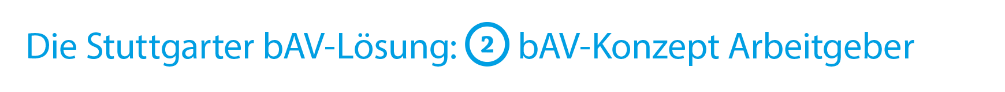 Muster Letter of IntentVereinbarung über die Umsetzung der betrieblichen Altersversorgung („bAV-Konzept“) und über die Einrichtung von VersicherungsverträgenIm Rahmen unseres Gespräches vom __________ sind wir übereingekommen, eine umfassende Lösung für die betriebliche Altersversorgung (nachstehend „bAV“ genannt) im Rahmen eines ganzheitlichen Vorsorge-Konzeptes umzusetzen. Damit soll u.a. auch das „Recht auf Entgeltumwandlung“ für die ArbeitnehmerBerücksichtigung finden.Die Durchführung der bAV erfolgt ab ________ im Durchführungsweg Direktversicherung mit der Stuttgarter Lebensversicherung a. G., einem Versicherungsverein auf Gegenseitigkeit. Um die Verwaltung zu vereinfachen, kann ab dem oben genannten Stichtag eine betriebliche Altersversorgung nur noch über diesen Weg durchgeführt werden.Das bAV-Konzept des Unternehmens enthält folgende Elemente:die Möglichkeit der Mitarbeiter auf Entgeltumwandlung zugunsten einer Direktversicherung (weitere Ausführungen dazu im Abschnitt A)die Möglichkeit der Mitarbeiter, die vermögenswirksamen Leistungen in eine bAV umzuwandeln, im Rahmen der Umwidmung den Betrag als Arbeitgeberfinanzierten Beitrag in eine bAV einzubringen oder den Betrag in einen geförderten Riester-Vertrag einzubringen (weitere Ausführungen in Abschnitt B)einen Arbeitgeberfinanzierten Teil (Arbeitgeber-Rente*) (weitere Ausführungen in Abschnitt C)die Möglichkeit der Mitarbeiter, im Rahmen eines Kollektivvertrages des Arbeitgebers einen privaten Riester-Vertrag abzuschließen (weitere Ausführungen in Abschnitt D)Der Vermittler wird für den Arbeitgeber die Information der Mitarbeiter durchführen, die Versicherungsverträge vereinbarungsgemäß eindecken und die Versicherungsverträge laufend betreuen. Alle Einzelheiten finden sich in der nachfolgenden Übersicht.*) Die genauen Regelungen zum Arbeitgeberzuschuss erfolgen im Rahmen der Entgeltumwandlungsvereinbarung der jeweiligen Mitarbeiter bzw. im Rahmen einer Versorgungsordnung. Hinweis: § 1 a Abs. 1 a BetrAVG verpflichtet den Arbeitgeber, 15 % des durch den Arbeitnehmer umgewandelten Entgelts als Zuschuss zu gewähren, soweit der Arbeitgeber Sozialversicherungsbeiträge einspart. Dies gilt ab 1.1.2019 für neue Entgeltumwandlungsvereinbarungen. § 1 a Abs. 1 a BetrAVG gilt für individual- und kollektivrechtliche Entgeltumwandlungsvereinbarungen, die vor dem 1.1.2019 geschlossen worden sind, erst ab dem 1.1.2022 (Übergangsvorschrift). Diese gesetzliche Verpflichtung nach § 1 a Abs. 1 a BetrAVG soll durch die nachfolgende Vereinbarung schon jetzt umgesetzt werden. Ein Arbeitgeberzuschuss aufgrund § 1 a Abs. 1 a BetrAVG muss sofort unverfallbar sein.Anhang zur Vereinbarung über die Umsetzung der betrieblichen AltersversorgungEine Kopie dieser Vereinbarung wird dem Arbeitgeber zur Verfügung gestellt.Zur Kenntnis:Zwischen der Firma:______________________________________________________________________- nachstehend "Arbeitgeber" genannt -und dem Versicherungsvermittler:______________________________________________________________________- nachstehend "Vermittler" genannt -:Ort, DatumUnterschrift ArbeitgeberUnterschrift VermittlerFirma:Firma:Vermittler:Vermittler:Firmierung:____________________________Firmierung:____________________________Anschrift:____________________________Ansprechpartner:____________________________Telefon:____________________________Anschrift: ____________________________FAX:____________________________E-Mail:____________________________Abschnitt A: EntgeltumwandlungAbschnitt A: EntgeltumwandlungAbschnitt A: EntgeltumwandlungAbschnitt A: EntgeltumwandlungAbschnitt A: EntgeltumwandlungAbschnitt A: EntgeltumwandlungAbschnitt A: EntgeltumwandlungAbschnitt A: EntgeltumwandlungAbschnitt A: EntgeltumwandlungAbschnitt A: EntgeltumwandlungEntgeltumwandlungEntgeltumwandlungDarf eine Entgeltumwandlung die 4 %-Grenze der BBG / Deutsche Rentenversicherung (DRV) WEST übersteigen?Darf eine Entgeltumwandlung die 4 %-Grenze der BBG / Deutsche Rentenversicherung (DRV) WEST übersteigen?Darf eine Entgeltumwandlung die 4 %-Grenze der BBG / Deutsche Rentenversicherung (DRV) WEST übersteigen?Darf eine Entgeltumwandlung die 4 %-Grenze der BBG / Deutsche Rentenversicherung (DRV) WEST übersteigen?Darf eine Entgeltumwandlung die 4 %-Grenze der BBG / Deutsche Rentenversicherung (DRV) WEST übersteigen?janeinFalls ja, bis zu welcher Höhe? 8 % der BBG 8 % der BBG 8 % der BBG____________ Euro____________ Euro____________ Euro____________ EuroHinweis: Lohnbuchhaltung prüft Neuzusage / pauschalversteuerte Beiträge nach § 40b EStG a.F. und nimmt dies zum Lohnkonto.Hinweis: Lohnbuchhaltung prüft Neuzusage / pauschalversteuerte Beiträge nach § 40b EStG a.F. und nimmt dies zum Lohnkonto.Hinweis: Lohnbuchhaltung prüft Neuzusage / pauschalversteuerte Beiträge nach § 40b EStG a.F. und nimmt dies zum Lohnkonto.Hinweis: Lohnbuchhaltung prüft Neuzusage / pauschalversteuerte Beiträge nach § 40b EStG a.F. und nimmt dies zum Lohnkonto.Hinweis: Lohnbuchhaltung prüft Neuzusage / pauschalversteuerte Beiträge nach § 40b EStG a.F. und nimmt dies zum Lohnkonto.Hinweis: Lohnbuchhaltung prüft Neuzusage / pauschalversteuerte Beiträge nach § 40b EStG a.F. und nimmt dies zum Lohnkonto.Hinweis: Lohnbuchhaltung prüft Neuzusage / pauschalversteuerte Beiträge nach § 40b EStG a.F. und nimmt dies zum Lohnkonto.Hinweis: Lohnbuchhaltung prüft Neuzusage / pauschalversteuerte Beiträge nach § 40b EStG a.F. und nimmt dies zum Lohnkonto.Sonderzahlungen, welche? ___________________________________________________________________________________________________________________________________________________________________________________________________________________________________________________________________Mindest-Entgeltumwandlung für Arbeitgeber-Zuschuss / Arbeitgeber-Beitrag nach Abschnitt C2_________________________________ Euro_________________________________ Euro_________________________________ Euro_________________________________ Euro_________________________________ Euro_________________________________ Euro_________________________________ EuroAbschnitt B: Vermögenswirksame LeistungenAbschnitt B: Vermögenswirksame LeistungenAbschnitt B: Vermögenswirksame LeistungenAbschnitt B: Vermögenswirksame LeistungenAbschnitt B: Vermögenswirksame LeistungenAbschnitt B: Vermögenswirksame LeistungenAbschnitt B: Vermögenswirksame LeistungenAbschnitt B: Vermögenswirksame LeistungenDie Vermögenswirksamen Leistungen (VL) in Höhe von __________ Euro sollen künftig in das bAV-Konzept eingebracht werden, und zwar:Die Vermögenswirksamen Leistungen (VL) in Höhe von __________ Euro sollen künftig in das bAV-Konzept eingebracht werden, und zwar:Die Vermögenswirksamen Leistungen (VL) in Höhe von __________ Euro sollen künftig in das bAV-Konzept eingebracht werden, und zwar:Die Vermögenswirksamen Leistungen (VL) in Höhe von __________ Euro sollen künftig in das bAV-Konzept eingebracht werden, und zwar:Die Vermögenswirksamen Leistungen (VL) in Höhe von __________ Euro sollen künftig in das bAV-Konzept eingebracht werden, und zwar:Die Vermögenswirksamen Leistungen (VL) in Höhe von __________ Euro sollen künftig in das bAV-Konzept eingebracht werden, und zwar:in Form der Entgeltumwandlung als Arbeitnehmer-Beitrag für eine Direktversicherungin Form der Entgeltumwandlung als Arbeitnehmer-Beitrag für eine Direktversicherungin Form der Entgeltumwandlung als Arbeitnehmer-Beitrag für eine Direktversicherungin Form der Entgeltumwandlung als Arbeitnehmer-Beitrag für eine Direktversicherungin Form der Entgeltumwandlung als Arbeitnehmer-Beitrag für eine DirektversicherungHinweis: § 1 a Abs. 1 a BetrAVG verpflichtet den Arbeitgeber, 15 % des durch den Arbeitnehmer umgewandelten Entgelts als Zuschuss zu gewähren, soweit der Arbeitgeber Sozialversicherungsbeiträge einspart. Dies gilt ab 1.1.2019 für neue Entgeltumwandlungsvereinbarungen. § 1 a Abs. 1 a BetrAVG gilt für individual- und kollektivrechtliche Entgeltumwandlungsvereinbarungen, die vor dem 1.1.2019 geschlossen worden sind, erst ab dem 1.1.2022 (Übergangsvorschrift). Diese gesetzliche Verpflichtung nach § 1 a Abs. 1 a BetrAVG soll durch diese Vereinbarung schon jetzt umgesetzt werden.Hinweis: § 1 a Abs. 1 a BetrAVG verpflichtet den Arbeitgeber, 15 % des durch den Arbeitnehmer umgewandelten Entgelts als Zuschuss zu gewähren, soweit der Arbeitgeber Sozialversicherungsbeiträge einspart. Dies gilt ab 1.1.2019 für neue Entgeltumwandlungsvereinbarungen. § 1 a Abs. 1 a BetrAVG gilt für individual- und kollektivrechtliche Entgeltumwandlungsvereinbarungen, die vor dem 1.1.2019 geschlossen worden sind, erst ab dem 1.1.2022 (Übergangsvorschrift). Diese gesetzliche Verpflichtung nach § 1 a Abs. 1 a BetrAVG soll durch diese Vereinbarung schon jetzt umgesetzt werden.Hinweis: § 1 a Abs. 1 a BetrAVG verpflichtet den Arbeitgeber, 15 % des durch den Arbeitnehmer umgewandelten Entgelts als Zuschuss zu gewähren, soweit der Arbeitgeber Sozialversicherungsbeiträge einspart. Dies gilt ab 1.1.2019 für neue Entgeltumwandlungsvereinbarungen. § 1 a Abs. 1 a BetrAVG gilt für individual- und kollektivrechtliche Entgeltumwandlungsvereinbarungen, die vor dem 1.1.2019 geschlossen worden sind, erst ab dem 1.1.2022 (Übergangsvorschrift). Diese gesetzliche Verpflichtung nach § 1 a Abs. 1 a BetrAVG soll durch diese Vereinbarung schon jetzt umgesetzt werden.Hinweis: § 1 a Abs. 1 a BetrAVG verpflichtet den Arbeitgeber, 15 % des durch den Arbeitnehmer umgewandelten Entgelts als Zuschuss zu gewähren, soweit der Arbeitgeber Sozialversicherungsbeiträge einspart. Dies gilt ab 1.1.2019 für neue Entgeltumwandlungsvereinbarungen. § 1 a Abs. 1 a BetrAVG gilt für individual- und kollektivrechtliche Entgeltumwandlungsvereinbarungen, die vor dem 1.1.2019 geschlossen worden sind, erst ab dem 1.1.2022 (Übergangsvorschrift). Diese gesetzliche Verpflichtung nach § 1 a Abs. 1 a BetrAVG soll durch diese Vereinbarung schon jetzt umgesetzt werden.Hinweis: § 1 a Abs. 1 a BetrAVG verpflichtet den Arbeitgeber, 15 % des durch den Arbeitnehmer umgewandelten Entgelts als Zuschuss zu gewähren, soweit der Arbeitgeber Sozialversicherungsbeiträge einspart. Dies gilt ab 1.1.2019 für neue Entgeltumwandlungsvereinbarungen. § 1 a Abs. 1 a BetrAVG gilt für individual- und kollektivrechtliche Entgeltumwandlungsvereinbarungen, die vor dem 1.1.2019 geschlossen worden sind, erst ab dem 1.1.2022 (Übergangsvorschrift). Diese gesetzliche Verpflichtung nach § 1 a Abs. 1 a BetrAVG soll durch diese Vereinbarung schon jetzt umgesetzt werden.In Form eines Verzichtes auf die Vermögenswirksamen Leistungen zugunsten einer Arbeitgeberfinanzierten Versorgung mit sofortiger Unverfallbarkeit (weitere Angaben in Abschnitt C) In Form eines Verzichtes auf die Vermögenswirksamen Leistungen zugunsten einer Arbeitgeberfinanzierten Versorgung mit sofortiger Unverfallbarkeit (weitere Angaben in Abschnitt C) In Form eines Verzichtes auf die Vermögenswirksamen Leistungen zugunsten einer Arbeitgeberfinanzierten Versorgung mit sofortiger Unverfallbarkeit (weitere Angaben in Abschnitt C) In Form eines Verzichtes auf die Vermögenswirksamen Leistungen zugunsten einer Arbeitgeberfinanzierten Versorgung mit sofortiger Unverfallbarkeit (weitere Angaben in Abschnitt C) In Form eines Verzichtes auf die Vermögenswirksamen Leistungen zugunsten einer Arbeitgeberfinanzierten Versorgung mit sofortiger Unverfallbarkeit (weitere Angaben in Abschnitt C) Zusätzlich wird eine grundsätzliche Prüfung der Förderfähigkeit der Arbeitgeber-Beiträge nach § 100 EStG gewünscht:janeinin Form der Einzahlung in einen nach § 10 a, § 82 ff. EStG geförderten privaten Riester-Vertrag (weitere Angaben in Abschnitt D)in Form der Einzahlung in einen nach § 10 a, § 82 ff. EStG geförderten privaten Riester-Vertrag (weitere Angaben in Abschnitt D)in Form der Einzahlung in einen nach § 10 a, § 82 ff. EStG geförderten privaten Riester-Vertrag (weitere Angaben in Abschnitt D)in Form der Einzahlung in einen nach § 10 a, § 82 ff. EStG geförderten privaten Riester-Vertrag (weitere Angaben in Abschnitt D)in Form der Einzahlung in einen nach § 10 a, § 82 ff. EStG geförderten privaten Riester-Vertrag (weitere Angaben in Abschnitt D)Abschnitt C: Arbeitgeber-Finanzierung – verpflichtender Arbeitgeber-Zuschuss und zusätzlicher freiwilliger Arbeitgeber-Zuschuss zur EntgeltumwandlungAbschnitt C: Arbeitgeber-Finanzierung – verpflichtender Arbeitgeber-Zuschuss und zusätzlicher freiwilliger Arbeitgeber-Zuschuss zur EntgeltumwandlungAbschnitt C: Arbeitgeber-Finanzierung – verpflichtender Arbeitgeber-Zuschuss und zusätzlicher freiwilliger Arbeitgeber-Zuschuss zur EntgeltumwandlungAbschnitt C: Arbeitgeber-Finanzierung – verpflichtender Arbeitgeber-Zuschuss und zusätzlicher freiwilliger Arbeitgeber-Zuschuss zur EntgeltumwandlungAbschnitt C: Arbeitgeber-Finanzierung – verpflichtender Arbeitgeber-Zuschuss und zusätzlicher freiwilliger Arbeitgeber-Zuschuss zur EntgeltumwandlungAbschnitt C: Arbeitgeber-Finanzierung – verpflichtender Arbeitgeber-Zuschuss und zusätzlicher freiwilliger Arbeitgeber-Zuschuss zur EntgeltumwandlungArbeitgeberfinanzierte BeiträgeArbeitgeberfinanzierte BeiträgeArbeitgeberfinanzierte BeiträgeArbeitgeberfinanzierte BeiträgeC1Verpflichtender AG-Zuschuss pauschal 15 % der Entgeltumwandlung (nicht förderfähig nach § 100 EStG)Voraussetzung: Arbeitnehmer wandelt mindestens Entgelt in Höhe des Mindestbeitrages nach § 1 a Abs. 1 S. 4 BetrAVG um.Hinweis: Damit soll die gesetzliche Verpflichtung zu einem Arbeitgeber-Zuschuss von 15 % nach 
§ 1 a Abs. 1 a BetrAVG schon jetzt umgesetzt werden (nicht förderfähig nach § 100 EStG).Verpflichtender AG-Zuschuss pauschal 15 % der Entgeltumwandlung (nicht förderfähig nach § 100 EStG)Voraussetzung: Arbeitnehmer wandelt mindestens Entgelt in Höhe des Mindestbeitrages nach § 1 a Abs. 1 S. 4 BetrAVG um.Hinweis: Damit soll die gesetzliche Verpflichtung zu einem Arbeitgeber-Zuschuss von 15 % nach 
§ 1 a Abs. 1 a BetrAVG schon jetzt umgesetzt werden (nicht förderfähig nach § 100 EStG).Verpflichtender AG-Zuschuss pauschal 15 % der Entgeltumwandlung (nicht förderfähig nach § 100 EStG)Voraussetzung: Arbeitnehmer wandelt mindestens Entgelt in Höhe des Mindestbeitrages nach § 1 a Abs. 1 S. 4 BetrAVG um.Hinweis: Damit soll die gesetzliche Verpflichtung zu einem Arbeitgeber-Zuschuss von 15 % nach 
§ 1 a Abs. 1 a BetrAVG schon jetzt umgesetzt werden (nicht förderfähig nach § 100 EStG).C2Beitrag zur Arbeitgeber-Rente in Höhe von ________ % der EntgeltumwandlungVoraussetzung: Arbeitnehmer wandelt mindestens Entgelt in Höhe des Mindestbeitragesnach § 1 a Abs. 1 S. 4 BetrAVG um.Hinweis: Damit soll die gesetzliche Verpflichtung zu einem Arbeitgeber-Zuschuss von 15 % nach 
§ 1 a Abs. 1 a BetrAVG schon jetzt umgewandelt werden.Beitrag zur Arbeitgeber-Rente in Höhe von ________ % der EntgeltumwandlungVoraussetzung: Arbeitnehmer wandelt mindestens Entgelt in Höhe des Mindestbeitragesnach § 1 a Abs. 1 S. 4 BetrAVG um.Hinweis: Damit soll die gesetzliche Verpflichtung zu einem Arbeitgeber-Zuschuss von 15 % nach 
§ 1 a Abs. 1 a BetrAVG schon jetzt umgewandelt werden.Beitrag zur Arbeitgeber-Rente in Höhe von ________ % der EntgeltumwandlungVoraussetzung: Arbeitnehmer wandelt mindestens Entgelt in Höhe des Mindestbeitragesnach § 1 a Abs. 1 S. 4 BetrAVG um.Hinweis: Damit soll die gesetzliche Verpflichtung zu einem Arbeitgeber-Zuschuss von 15 % nach 
§ 1 a Abs. 1 a BetrAVG schon jetzt umgewandelt werden.Zusätzlicher Beitrag zur Arbeitgeber-Rente; je Arbeitnehmer ________ Euro 
(z.B. für die Förderung nach § 100 EStG).Hinweis: Eine zusätzliche staatliche Förderung des Arbeitgeber-Beitrages ist unter im § 100 EStG bestimmten Voraussetzungen möglich, z. B. Einkommenshöhe, Tarifauswahl. Zusätzlicher Beitrag zur Arbeitgeber-Rente; je Arbeitnehmer ________ Euro 
(z.B. für die Förderung nach § 100 EStG).Hinweis: Eine zusätzliche staatliche Förderung des Arbeitgeber-Beitrages ist unter im § 100 EStG bestimmten Voraussetzungen möglich, z. B. Einkommenshöhe, Tarifauswahl. Zusätzlicher Beitrag zur Arbeitgeber-Rente; je Arbeitnehmer ________ Euro 
(z.B. für die Förderung nach § 100 EStG).Hinweis: Eine zusätzliche staatliche Förderung des Arbeitgeber-Beitrages ist unter im § 100 EStG bestimmten Voraussetzungen möglich, z. B. Einkommenshöhe, Tarifauswahl. Das Versorgungskonzept soll diese Fördermöglichkeit grundsätzlich berücksichtigen.  ja  neinArbeitgeber-Zuschuss in Abhängigkeit von 
z. B. Betriebszugehörigkeit, "Ticketmodell", Funktion o. ä.:____________________________________Unverfallbarkeit arbeitgeberfinanzierter Beiträge:Unverfallbarkeit arbeitgeberfinanzierter Beiträge:Unverfallbarkeit arbeitgeberfinanzierter Beiträge:Sofortige vertragliche Unverfallbarkeit (Standard wegen Verwaltungsvereinfachung)Sofortige vertragliche Unverfallbarkeit (Standard wegen Verwaltungsvereinfachung)Sofortige vertragliche Unverfallbarkeit (Standard wegen Verwaltungsvereinfachung)Gesetzliche Unverfallbarkeit gemäß § 1b (1) BetrAVGGesetzliche Unverfallbarkeit gemäß § 1b (1) BetrAVGGesetzliche Unverfallbarkeit gemäß § 1b (1) BetrAVGHinweis: Ein Arbeitgeberzuschuss aufgrund § 1 a Abs. 1 a BetrAVG muss sofort unverfallbar sein.Hinweis: Ein Arbeitgeberzuschuss aufgrund § 1 a Abs. 1 a BetrAVG muss sofort unverfallbar sein.Hinweis: Ein Arbeitgeberzuschuss aufgrund § 1 a Abs. 1 a BetrAVG muss sofort unverfallbar sein.Abschnitt D: Möglichkeit für Mitarbeiter zum Abschluss eines privaten Riester-Vertrages im Kollektiv- / Rahmenvertrag des ArbeitgebersAbschnitt D: Möglichkeit für Mitarbeiter zum Abschluss eines privaten Riester-Vertrages im Kollektiv- / Rahmenvertrag des ArbeitgebersAbschnitt D: Möglichkeit für Mitarbeiter zum Abschluss eines privaten Riester-Vertrages im Kollektiv- / Rahmenvertrag des ArbeitgebersAbschnitt D: Möglichkeit für Mitarbeiter zum Abschluss eines privaten Riester-Vertrages im Kollektiv- / Rahmenvertrag des ArbeitgebersFür die Mitarbeiter wird zusätzlich ein Kollektiv- / Rahmenvertrag für deren private Riester-Verträge mit Förderung nach § 10 a EStG eingerichtet.Hinweis: Die Rahmendaten der gewünschten Riester-Verträge werden gesondert (außerhalb dieser Vereinbarung) abgestimmt. ja  nein1. Implementierung des Versorgungswerks1. Implementierung des Versorgungswerks1. Implementierung des Versorgungswerks1. Implementierung des Versorgungswerks1. Implementierung des Versorgungswerks1. Implementierung des Versorgungswerks1. Implementierung des Versorgungswerks1. Implementierung des Versorgungswerks1. Implementierung des Versorgungswerks1. Implementierung des Versorgungswerks1. Implementierung des Versorgungswerks1. Implementierung des Versorgungswerks1. Implementierung des Versorgungswerks1.1.ZeitplanZeitplanZeitplanZeitplanZeitplanZeitplanZeitplanZeitplanZeitplanZeitplanZeitplanZeitplanBeginn der Umsetzung: _________________Beginn der Umsetzung: _________________Beginn der Umsetzung: _________________Beginn der Umsetzung: _________________Ungefähre Dauer der Erstumsetzung: __________Ungefähre Dauer der Erstumsetzung: __________Ungefähre Dauer der Erstumsetzung: __________Ungefähre Dauer der Erstumsetzung: __________Ungefähre Dauer der Erstumsetzung: __________Ungefähre Dauer der Erstumsetzung: __________Ungefähre Dauer der Erstumsetzung: __________1.2.Rahmendaten des Versorgungswerkes zur Eindeckung der VersicherungsverträgeRahmendaten des Versorgungswerkes zur Eindeckung der VersicherungsverträgeRahmendaten des Versorgungswerkes zur Eindeckung der VersicherungsverträgeRahmendaten des Versorgungswerkes zur Eindeckung der VersicherungsverträgeRahmendaten des Versorgungswerkes zur Eindeckung der VersicherungsverträgeRahmendaten des Versorgungswerkes zur Eindeckung der VersicherungsverträgeRahmendaten des Versorgungswerkes zur Eindeckung der VersicherungsverträgeRahmendaten des Versorgungswerkes zur Eindeckung der VersicherungsverträgeRahmendaten des Versorgungswerkes zur Eindeckung der VersicherungsverträgeRahmendaten des Versorgungswerkes zur Eindeckung der VersicherungsverträgeRahmendaten des Versorgungswerkes zur Eindeckung der VersicherungsverträgeRahmendaten des Versorgungswerkes zur Eindeckung der VersicherungsverträgeDurchführungsweg: Durchführungsweg: Durchführungsweg: Durchführungsweg:  Direktversicherung  Direktversicherung  Direktversicherung  Direktversicherung  Direktversicherung  ________________________ ________________________ ________________________Versicherer: Stuttgarter Lebensversicherung a.G.Versicherer: Stuttgarter Lebensversicherung a.G.Versicherer: Stuttgarter Lebensversicherung a.G.Versicherer: Stuttgarter Lebensversicherung a.G.Versicherer: Stuttgarter Lebensversicherung a.G.Versicherer: Stuttgarter Lebensversicherung a.G.Versicherer: Stuttgarter Lebensversicherung a.G.Versicherer: Stuttgarter Lebensversicherung a.G.Versicherer: Stuttgarter Lebensversicherung a.G.Versicherer: Stuttgarter Lebensversicherung a.G.Versicherer: Stuttgarter Lebensversicherung a.G.Versicherer: Stuttgarter Lebensversicherung a.G.Tarif / Art der Zusage:
(BOLZ = beitragsorientierte Leistungszusage / BZML = Beitragszusage mit Mindestleistung)Tarif / Art der Zusage:
(BOLZ = beitragsorientierte Leistungszusage / BZML = Beitragszusage mit Mindestleistung)Tarif / Art der Zusage:
(BOLZ = beitragsorientierte Leistungszusage / BZML = Beitragszusage mit Mindestleistung)Tarif / Art der Zusage:
(BOLZ = beitragsorientierte Leistungszusage / BZML = Beitragszusage mit Mindestleistung)Tarif / Art der Zusage:
(BOLZ = beitragsorientierte Leistungszusage / BZML = Beitragszusage mit Mindestleistung)Tarif / Art der Zusage:
(BOLZ = beitragsorientierte Leistungszusage / BZML = Beitragszusage mit Mindestleistung)Tarif / Art der Zusage:
(BOLZ = beitragsorientierte Leistungszusage / BZML = Beitragszusage mit Mindestleistung)Tarif / Art der Zusage:
(BOLZ = beitragsorientierte Leistungszusage / BZML = Beitragszusage mit Mindestleistung)Tarif / Art der Zusage:
(BOLZ = beitragsorientierte Leistungszusage / BZML = Beitragszusage mit Mindestleistung)Tarif / Art der Zusage:
(BOLZ = beitragsorientierte Leistungszusage / BZML = Beitragszusage mit Mindestleistung)Tarif / Art der Zusage:
(BOLZ = beitragsorientierte Leistungszusage / BZML = Beitragszusage mit Mindestleistung)Tarif / Art der Zusage:
(BOLZ = beitragsorientierte Leistungszusage / BZML = Beitragszusage mit Mindestleistung)DirektRente classic:DirektRente classic:DirektRente classic:DirektRente classic:DirektRente classic:DirektRente classic:BOLZBOLZDirekRente classic für Förderung nach §100 EStG:DirekRente classic für Förderung nach §100 EStG:DirekRente classic für Förderung nach §100 EStG:DirekRente classic für Förderung nach §100 EStG:DirekRente classic für Förderung nach §100 EStG:DirekRente classic für Förderung nach §100 EStG:BOLZBOLZDirektRente index-safe:DirektRente index-safe:DirektRente index-safe:DirektRente index-safe:DirektRente index-safe:DirektRente index-safe:BOLZBOLZBZMLDirekRente index-safe für Förderung nach §100 EStG:DirekRente index-safe für Förderung nach §100 EStG:DirekRente index-safe für Förderung nach §100 EStG:DirekRente index-safe für Förderung nach §100 EStG:DirekRente index-safe für Förderung nach §100 EStG:DirekRente index-safe für Förderung nach §100 EStG:BOLZBOLZBZMLDirektRente performance-safe:DirektRente performance-safe:DirektRente performance-safe:DirektRente performance-safe:DirektRente performance-safe:DirektRente performance-safe:BOLZBOLZBZMLDirektRente performance-safe für Förderung nach §100 EStG:DirektRente performance-safe für Förderung nach §100 EStG:DirektRente performance-safe für Förderung nach §100 EStG:DirektRente performance-safe für Förderung nach §100 EStG:DirektRente performance-safe für Förderung nach §100 EStG:DirektRente performance-safe für Förderung nach §100 EStG:BOLZBOLZBZMLGrüneRenteDirektRente classicDirektRente classicDirektRente classicDirektRente classicDirektRente performance-safeDirektRente performance-safeDirektRente performance-safeDirektRente performance-safeDirektRente index-safeDirektRente index-safeDirektRente index-safeDirektRente index-safeÜberschussverwendung im Rentenbezug (Rentenmodell)Überschussverwendung im Rentenbezug (Rentenmodell)Überschussverwendung im Rentenbezug (Rentenmodell)Überschussverwendung im Rentenbezug (Rentenmodell)Überschussverwendung im Rentenbezug (Rentenmodell)Überschussverwendung im Rentenbezug (Rentenmodell)Überschussverwendung im Rentenbezug (Rentenmodell)Überschussverwendung im Rentenbezug (Rentenmodell)Überschussverwendung im Rentenbezug (Rentenmodell)Überschussverwendung im Rentenbezug (Rentenmodell)Überschussverwendung im Rentenbezug (Rentenmodell)Überschussverwendung im Rentenbezug (Rentenmodell)Dynamische RenteDynamische RenteDynamische RenteDynamische RenteDynamische RenteDynamische RenteDynamische RenteDynamische RenteDynamische RenteDynamische RenteDynamische RenteTeildynamische RenteTeildynamische RenteTeildynamische RenteTeildynamische RenteTeildynamische RenteTeildynamische RenteTeildynamische RenteTeildynamische RenteTeildynamische RenteTeildynamische RenteTeildynamische RenteTeilkonstante RenteTeilkonstante RenteTeilkonstante RenteTeilkonstante RenteTeilkonstante RenteTeilkonstante RenteTeilkonstante RenteTeilkonstante RenteTeilkonstante RenteTeilkonstante RenteTeilkonstante RenteHinweis: Für die Zusageart BOLZ erfüllt nur das Rentenmodell Dynamische Rente die Vorgaben der sog. Escapeklausel nach § 16 Abs. 3 Nr. 2 BetrAVG.Hinweis: Für die Zusageart BOLZ erfüllt nur das Rentenmodell Dynamische Rente die Vorgaben der sog. Escapeklausel nach § 16 Abs. 3 Nr. 2 BetrAVG.Hinweis: Für die Zusageart BOLZ erfüllt nur das Rentenmodell Dynamische Rente die Vorgaben der sog. Escapeklausel nach § 16 Abs. 3 Nr. 2 BetrAVG.Hinweis: Für die Zusageart BOLZ erfüllt nur das Rentenmodell Dynamische Rente die Vorgaben der sog. Escapeklausel nach § 16 Abs. 3 Nr. 2 BetrAVG.Hinweis: Für die Zusageart BOLZ erfüllt nur das Rentenmodell Dynamische Rente die Vorgaben der sog. Escapeklausel nach § 16 Abs. 3 Nr. 2 BetrAVG.Hinweis: Für die Zusageart BOLZ erfüllt nur das Rentenmodell Dynamische Rente die Vorgaben der sog. Escapeklausel nach § 16 Abs. 3 Nr. 2 BetrAVG.Hinweis: Für die Zusageart BOLZ erfüllt nur das Rentenmodell Dynamische Rente die Vorgaben der sog. Escapeklausel nach § 16 Abs. 3 Nr. 2 BetrAVG.Hinweis: Für die Zusageart BOLZ erfüllt nur das Rentenmodell Dynamische Rente die Vorgaben der sog. Escapeklausel nach § 16 Abs. 3 Nr. 2 BetrAVG.Hinweis: Für die Zusageart BOLZ erfüllt nur das Rentenmodell Dynamische Rente die Vorgaben der sog. Escapeklausel nach § 16 Abs. 3 Nr. 2 BetrAVG.Hinweis: Für die Zusageart BOLZ erfüllt nur das Rentenmodell Dynamische Rente die Vorgaben der sog. Escapeklausel nach § 16 Abs. 3 Nr. 2 BetrAVG.Hinweis: Für die Zusageart BOLZ erfüllt nur das Rentenmodell Dynamische Rente die Vorgaben der sog. Escapeklausel nach § 16 Abs. 3 Nr. 2 BetrAVG.Zur DirektRente performance-safe, wenn gewünscht: Vorgaben zum Wertsicherungsfonds Vorgaben zur Auswahl der freien Fonds:Zur DirektRente performance-safe, wenn gewünscht: Vorgaben zum Wertsicherungsfonds Vorgaben zur Auswahl der freien Fonds:Zur DirektRente performance-safe, wenn gewünscht: Vorgaben zum Wertsicherungsfonds Vorgaben zur Auswahl der freien Fonds:Zur DirektRente performance-safe, wenn gewünscht: Vorgaben zum Wertsicherungsfonds Vorgaben zur Auswahl der freien Fonds:Zur DirektRente performance-safe, wenn gewünscht: Vorgaben zum Wertsicherungsfonds Vorgaben zur Auswahl der freien Fonds:Zur DirektRente performance-safe, wenn gewünscht: Vorgaben zum Wertsicherungsfonds Vorgaben zur Auswahl der freien Fonds:Zur DirektRente performance-safe, wenn gewünscht: Vorgaben zum Wertsicherungsfonds Vorgaben zur Auswahl der freien Fonds:Zur DirektRente performance-safe, wenn gewünscht: Vorgaben zum Wertsicherungsfonds Vorgaben zur Auswahl der freien Fonds:Zur DirektRente performance-safe, wenn gewünscht: Vorgaben zum Wertsicherungsfonds Vorgaben zur Auswahl der freien Fonds:Zur DirektRente performance-safe, wenn gewünscht: Vorgaben zum Wertsicherungsfonds Vorgaben zur Auswahl der freien Fonds:Zur DirektRente performance-safe, wenn gewünscht: Vorgaben zum Wertsicherungsfonds Vorgaben zur Auswahl der freien Fonds:_____________________________________________________________________________________________________________________________________________________________________________________________________________________________________________________________________________________________________________________________________________________________________________________________________________________________________________Die Auswahl des Tarifs und der Zusageart soll durch den Arbeitnehmer erfolgen. Die Auswahl des Tarifs und der Zusageart soll durch den Arbeitnehmer erfolgen. Die Auswahl des Tarifs und der Zusageart soll durch den Arbeitnehmer erfolgen. Die Auswahl des Tarifs und der Zusageart soll durch den Arbeitnehmer erfolgen. Die Auswahl des Tarifs und der Zusageart soll durch den Arbeitnehmer erfolgen. Die Auswahl des Tarifs und der Zusageart soll durch den Arbeitnehmer erfolgen. Die Auswahl des Tarifs und der Zusageart soll durch den Arbeitnehmer erfolgen. Die Auswahl des Tarifs und der Zusageart soll durch den Arbeitnehmer erfolgen. Die Auswahl des Tarifs und der Zusageart soll durch den Arbeitnehmer erfolgen. Die Auswahl des Tarifs und der Zusageart soll durch den Arbeitnehmer erfolgen. Die Auswahl des Tarifs und der Zusageart soll durch den Arbeitnehmer erfolgen. Wenn gewünscht: Arbeitnehmer soll bevollmächtigt werden, über die Auswahl der Fondsanlage bzw. die Indexpartizipation zu entscheidenWenn gewünscht: Arbeitnehmer soll bevollmächtigt werden, über die Auswahl der Fondsanlage bzw. die Indexpartizipation zu entscheidenWenn gewünscht: Arbeitnehmer soll bevollmächtigt werden, über die Auswahl der Fondsanlage bzw. die Indexpartizipation zu entscheidenWenn gewünscht: Arbeitnehmer soll bevollmächtigt werden, über die Auswahl der Fondsanlage bzw. die Indexpartizipation zu entscheidenWenn gewünscht: Arbeitnehmer soll bevollmächtigt werden, über die Auswahl der Fondsanlage bzw. die Indexpartizipation zu entscheidenWenn gewünscht: Arbeitnehmer soll bevollmächtigt werden, über die Auswahl der Fondsanlage bzw. die Indexpartizipation zu entscheidenWenn gewünscht: Arbeitnehmer soll bevollmächtigt werden, über die Auswahl der Fondsanlage bzw. die Indexpartizipation zu entscheidenWenn gewünscht: Arbeitnehmer soll bevollmächtigt werden, über die Auswahl der Fondsanlage bzw. die Indexpartizipation zu entscheidenWenn gewünscht: Arbeitnehmer soll bevollmächtigt werden, über die Auswahl der Fondsanlage bzw. die Indexpartizipation zu entscheidenWenn gewünscht: Arbeitnehmer soll bevollmächtigt werden, über die Auswahl der Fondsanlage bzw. die Indexpartizipation zu entscheidenWenn gewünscht: Arbeitnehmer soll bevollmächtigt werden, über die Auswahl der Fondsanlage bzw. die Indexpartizipation zu entscheidenFrühester Beginn der Versicherungsverträge:Frühester Beginn der Versicherungsverträge:Frühester Beginn der Versicherungsverträge:Frühester Beginn der Versicherungsverträge:_____________________________________________________________________________________________________________________________________________________________________________________________________________Tarifgruppe nach Beratungsaufwand:Tarifgruppe nach Beratungsaufwand:Tarifgruppe nach Beratungsaufwand:Tarifgruppe nach Beratungsaufwand:_____________________________________________________________________________________________________________________________________________________________________________________________________________Begründung: _______________________________________________________________________Begründung: _______________________________________________________________________Begründung: _______________________________________________________________________Begründung: _______________________________________________________________________Begründung: _______________________________________________________________________Begründung: _______________________________________________________________________Begründung: _______________________________________________________________________Begründung: _______________________________________________________________________Begründung: _______________________________________________________________________Zusatzversicherung (Beitragsbefreiung bei BU):Zusatzversicherung (Beitragsbefreiung bei BU):Zusatzversicherung (Beitragsbefreiung bei BU):Zusatzversicherung (Beitragsbefreiung bei BU): ja ja ja nein neinEinschluss Zusatzversicherung:Einschluss Zusatzversicherung:Einschluss Zusatzversicherung:Einschluss Zusatzversicherung: obligatorisch obligatorisch obligatorisch individuell individuellArt der Risikoprüfung (nur falls Zusatzversicherung vorhanden):Art der Risikoprüfung (nur falls Zusatzversicherung vorhanden):Art der Risikoprüfung (nur falls Zusatzversicherung vorhanden):Art der Risikoprüfung (nur falls Zusatzversicherung vorhanden):Art der Risikoprüfung (nur falls Zusatzversicherung vorhanden):Art der Risikoprüfung (nur falls Zusatzversicherung vorhanden):Art der Risikoprüfung (nur falls Zusatzversicherung vorhanden):Art der Risikoprüfung (nur falls Zusatzversicherung vorhanden):Art der Risikoprüfung (nur falls Zusatzversicherung vorhanden): Tarif mit Wartezeit ohne Gesundheitsprüfung Tarif mit Wartezeit ohne Gesundheitsprüfung Tarif mit Wartezeit ohne Gesundheitsprüfung Tarif mit Wartezeit ohne Gesundheitsprüfung Tarif mit Wartezeit ohne Gesundheitsprüfung Tarif mit Wartezeit ohne Gesundheitsprüfung Tarif mit Wartezeit ohne Gesundheitsprüfung Tarif mit Wartezeit ohne Gesundheitsprüfung ____________________________________________________________________________ ____________________________________________________________________________ ____________________________________________________________________________ ____________________________________________________________________________ ____________________________________________________________________________ ____________________________________________________________________________ ____________________________________________________________________________ ____________________________________________________________________________Frühester Beitrittstermin: _________________Frühester Beitrittstermin: _________________Frühester Beitrittstermin: _________________Frühester Beitrittstermin: _________________Endalter:Endalter: für alle Mitarbeiter einheitlich 67. Lebensjahr für alle Mitarbeiter einheitlich 67. Lebensjahr für alle Mitarbeiter einheitlich 67. Lebensjahr für alle Mitarbeiter einheitlich 67. Lebensjahr für alle Mitarbeiter einheitlich 67. Lebensjahr _________________ _________________Todesfallleistung im Rentenbezug:Todesfallleistung im Rentenbezug:Todesfallleistung im Rentenbezug:Todesfallleistung im Rentenbezug:Todesfallleistung im Rentenbezug:______ Jahre aus Rentengarantiezeit______ Jahre aus Rentengarantiezeit______ Jahre aus Rentengarantiezeit______ Jahre aus Rentengarantiezeit maximal maximal Restkapitalisierung RestkapitalisierungBeitragszahlweise:Beitragszahlweise:Beitragszahlweise:Beitragszahlweise:Beitragszahlweise:Beitragszahlweise:Beitragszahlweise:Beitragszahlweise:Beitragszahlweise: monatlich (Standard) monatlich (Standard) vierteljährlich vierteljährlich vierteljährlich halbjährlich halbjährlich jährlich(Empfehlung für Verträge mit
Förderung nach § 100 EStG)Finanzierung der Beiträge: siehe Abschnitte A - CFinanzierung der Beiträge: siehe Abschnitte A - CFinanzierung der Beiträge: siehe Abschnitte A - CFinanzierung der Beiträge: siehe Abschnitte A - CFinanzierung der Beiträge: siehe Abschnitte A - CFinanzierung der Beiträge: siehe Abschnitte A - CFinanzierung der Beiträge: siehe Abschnitte A - CFinanzierung der Beiträge: siehe Abschnitte A - CFinanzierung der Beiträge: siehe Abschnitte A - CFinanzierung der Beiträge: siehe Abschnitte A - CFinanzierung der Beiträge: siehe Abschnitte A - CFinanzierung der Beiträge: siehe Abschnitte A - CFinanzierung der Beiträge: siehe Abschnitte A - CFinanzierung der Beiträge: siehe Abschnitte A - CFinanzierung der Beiträge: siehe Abschnitte A - CFinanzierung der Beiträge: siehe Abschnitte A - CFinanzierung der Beiträge: siehe Abschnitte A - CFinanzierung der Beiträge: siehe Abschnitte A - CGrundlage des Versorgungswerkes:Grundlage des Versorgungswerkes:Grundlage des Versorgungswerkes:Grundlage des Versorgungswerkes:Grundlage des Versorgungswerkes:Grundlage des Versorgungswerkes:Grundlage des Versorgungswerkes:Grundlage des Versorgungswerkes:Grundlage des Versorgungswerkes:Grundlage des Versorgungswerkes:Grundlage des Versorgungswerkes:Grundlage des Versorgungswerkes:Grundlage des Versorgungswerkes:Grundlage des Versorgungswerkes:Grundlage des Versorgungswerkes:Grundlage des Versorgungswerkes:Grundlage des Versorgungswerkes:Grundlage des Versorgungswerkes: Einzelvertrag Einzelvertrag Einzelvertrag Versorgungsordnung Versorgungsordnung Versorgungsordnung Versorgungsordnung Versorgungsordnung Versorgungsordnung Versorgungsordnung Betriebsvereinbarung Betriebsvereinbarung Betriebsvereinbarung Betriebsvereinbarung Betriebsvereinbarung Betriebsvereinbarung Tarifvertrag Tarifvertrag Tarifvertrag __________________________________________________ __________________________________________________ __________________________________________________ __________________________________________________ __________________________________________________ __________________________________________________ __________________________________________________ __________________________________________________ __________________________________________________ __________________________________________________ __________________________________________________ __________________________________________________ __________________________________________________Grundlage der bestehenden VL:Grundlage der bestehenden VL:Grundlage der bestehenden VL:Grundlage der bestehenden VL:Grundlage der bestehenden VL:Grundlage der bestehenden VL:Grundlage der bestehenden VL:Grundlage der bestehenden VL:Grundlage der bestehenden VL:Grundlage der bestehenden VL:Grundlage der bestehenden VL:Grundlage der bestehenden VL:Grundlage der bestehenden VL:Grundlage der bestehenden VL:Grundlage der bestehenden VL:Grundlage der bestehenden VL:Grundlage der bestehenden VL:Grundlage der bestehenden VL: Einzelvertrag Einzelvertrag Einzelvertrag Versorgungsordnung Versorgungsordnung Versorgungsordnung Versorgungsordnung Versorgungsordnung Versorgungsordnung Versorgungsordnung Betriebsvereinbarung Betriebsvereinbarung Betriebsvereinbarung Betriebsvereinbarung Betriebsvereinbarung Betriebsvereinbarung Tarifvertrag Tarifvertrag Tarifvertrag __________________________________________________ __________________________________________________ __________________________________________________ __________________________________________________ __________________________________________________ __________________________________________________ __________________________________________________ __________________________________________________ __________________________________________________ __________________________________________________ __________________________________________________ __________________________________________________ __________________________________________________Entgeltumwandlungsvereinbarung:Entgeltumwandlungsvereinbarung:Entgeltumwandlungsvereinbarung:Entgeltumwandlungsvereinbarung:Entgeltumwandlungsvereinbarung:Entgeltumwandlungsvereinbarung:Entgeltumwandlungsvereinbarung:Entgeltumwandlungsvereinbarung:Entgeltumwandlungsvereinbarung:Entgeltumwandlungsvereinbarung:Entgeltumwandlungsvereinbarung:Entgeltumwandlungsvereinbarung:Entgeltumwandlungsvereinbarung:Entgeltumwandlungsvereinbarung:Entgeltumwandlungsvereinbarung:Entgeltumwandlungsvereinbarung:Entgeltumwandlungsvereinbarung:Entgeltumwandlungsvereinbarung: Arbeitgeber genehmigt Einsatz des Musters des Versicherers. Arbeitgeber genehmigt Einsatz des Musters des Versicherers. Arbeitgeber genehmigt Einsatz des Musters des Versicherers. Arbeitgeber genehmigt Einsatz des Musters des Versicherers. Arbeitgeber genehmigt Einsatz des Musters des Versicherers. Arbeitgeber genehmigt Einsatz des Musters des Versicherers. Arbeitgeber genehmigt Einsatz des Musters des Versicherers. Arbeitgeber genehmigt Einsatz des Musters des Versicherers. Arbeitgeber genehmigt Einsatz des Musters des Versicherers. Arbeitgeber genehmigt Einsatz des Musters des Versicherers. Arbeitgeber genehmigt Einsatz des Musters des Versicherers. Arbeitgeber genehmigt Einsatz des Musters des Versicherers. Arbeitgeber genehmigt Einsatz des Musters des Versicherers. Arbeitgeber genehmigt Einsatz des Musters des Versicherers. Arbeitgeber genehmigt Einsatz des Musters des Versicherers. Arbeitgeber genehmigt Einsatz des Musters des Versicherers. Eigene Vereinbarung des Arbeitgebers wird zur Verfügung gestellt. Eigene Vereinbarung des Arbeitgebers wird zur Verfügung gestellt. Eigene Vereinbarung des Arbeitgebers wird zur Verfügung gestellt. Eigene Vereinbarung des Arbeitgebers wird zur Verfügung gestellt. Eigene Vereinbarung des Arbeitgebers wird zur Verfügung gestellt. Eigene Vereinbarung des Arbeitgebers wird zur Verfügung gestellt. Eigene Vereinbarung des Arbeitgebers wird zur Verfügung gestellt. Eigene Vereinbarung des Arbeitgebers wird zur Verfügung gestellt. Eigene Vereinbarung des Arbeitgebers wird zur Verfügung gestellt. Eigene Vereinbarung des Arbeitgebers wird zur Verfügung gestellt. Eigene Vereinbarung des Arbeitgebers wird zur Verfügung gestellt. Eigene Vereinbarung des Arbeitgebers wird zur Verfügung gestellt. Eigene Vereinbarung des Arbeitgebers wird zur Verfügung gestellt. Eigene Vereinbarung des Arbeitgebers wird zur Verfügung gestellt. Eigene Vereinbarung des Arbeitgebers wird zur Verfügung gestellt. Eigene Vereinbarung des Arbeitgebers wird zur Verfügung gestellt.Für welche Arbeitnehmer soll das Versorgungswerk umgesetzt werden?Für welche Arbeitnehmer soll das Versorgungswerk umgesetzt werden?Für welche Arbeitnehmer soll das Versorgungswerk umgesetzt werden?Für welche Arbeitnehmer soll das Versorgungswerk umgesetzt werden?Für welche Arbeitnehmer soll das Versorgungswerk umgesetzt werden?Für welche Arbeitnehmer soll das Versorgungswerk umgesetzt werden?Für welche Arbeitnehmer soll das Versorgungswerk umgesetzt werden?Für welche Arbeitnehmer soll das Versorgungswerk umgesetzt werden?Für welche Arbeitnehmer soll das Versorgungswerk umgesetzt werden?Für welche Arbeitnehmer soll das Versorgungswerk umgesetzt werden?Für welche Arbeitnehmer soll das Versorgungswerk umgesetzt werden?Für welche Arbeitnehmer soll das Versorgungswerk umgesetzt werden?Für welche Arbeitnehmer soll das Versorgungswerk umgesetzt werden?Für welche Arbeitnehmer soll das Versorgungswerk umgesetzt werden?Für welche Arbeitnehmer soll das Versorgungswerk umgesetzt werden?Für welche Arbeitnehmer soll das Versorgungswerk umgesetzt werden?Für welche Arbeitnehmer soll das Versorgungswerk umgesetzt werden?Für welche Arbeitnehmer soll das Versorgungswerk umgesetzt werden? Personengruppe 1 Personengruppe 1 Personengruppe 1_______________________________________ (Beschreibung)_______________________________________ (Beschreibung)_______________________________________ (Beschreibung)_______________________________________ (Beschreibung)_______________________________________ (Beschreibung)_______________________________________ (Beschreibung)_______________________________________ (Beschreibung)_______________________________________ (Beschreibung)_______________________________________ (Beschreibung)_______________________________________ (Beschreibung)_______________________________________ (Beschreibung)_______________________________________ (Beschreibung)_______________________________________ (Beschreibung) Personengruppe 2 Personengruppe 2 Personengruppe 2_______________________________________ (Beschreibung)_______________________________________ (Beschreibung)_______________________________________ (Beschreibung)_______________________________________ (Beschreibung)_______________________________________ (Beschreibung)_______________________________________ (Beschreibung)_______________________________________ (Beschreibung)_______________________________________ (Beschreibung)_______________________________________ (Beschreibung)_______________________________________ (Beschreibung)_______________________________________ (Beschreibung)_______________________________________ (Beschreibung)_______________________________________ (Beschreibung) Personengruppe 3 Personengruppe 3 Personengruppe 3_______________________________________ (Beschreibung)_______________________________________ (Beschreibung)_______________________________________ (Beschreibung)_______________________________________ (Beschreibung)_______________________________________ (Beschreibung)_______________________________________ (Beschreibung)_______________________________________ (Beschreibung)_______________________________________ (Beschreibung)_______________________________________ (Beschreibung)_______________________________________ (Beschreibung)_______________________________________ (Beschreibung)_______________________________________ (Beschreibung)_______________________________________ (Beschreibung)Wie wird mit bestehenden Entgeltumwandlungen verfahren?Wie wird mit bestehenden Entgeltumwandlungen verfahren?Wie wird mit bestehenden Entgeltumwandlungen verfahren?Wie wird mit bestehenden Entgeltumwandlungen verfahren?Wie wird mit bestehenden Entgeltumwandlungen verfahren?Wie wird mit bestehenden Entgeltumwandlungen verfahren?Wie wird mit bestehenden Entgeltumwandlungen verfahren?Wie wird mit bestehenden Entgeltumwandlungen verfahren?Wie wird mit bestehenden Entgeltumwandlungen verfahren?Wie wird mit bestehenden Entgeltumwandlungen verfahren?Wie wird mit bestehenden Entgeltumwandlungen verfahren?Wie wird mit bestehenden Entgeltumwandlungen verfahren?Wie wird mit bestehenden Entgeltumwandlungen verfahren?Wie wird mit bestehenden Entgeltumwandlungen verfahren?Wie wird mit bestehenden Entgeltumwandlungen verfahren?Wie wird mit bestehenden Entgeltumwandlungen verfahren?Wie wird mit bestehenden Entgeltumwandlungen verfahren?Wie wird mit bestehenden Entgeltumwandlungen verfahren?________________________________________________________________________________________________________________________________________________________________________________________________________________________________________________________________________________________________________________________________________________________________________________________________________________________________________________________________________________________________________________________________________________________________________________________________________________________________________________________________________________________________________________________________________________________________________________________________________________________________________________________________________________________________________________________________________________________________________________________________________________________________________________________________________________________________________________________________________________________________________________________________________________________________________________________________________________________________________________________________________________________________________________________________________________________________________________________________________________________________________________________________________________________________________________________________________________________________________________________________________________________________________________________________________________________________________________________________________________________________________________________________________________________________________________________________________________________________________________________________________________________________________________________________________________________________________________________________________________________________________________________________________________________________________________________________________________________________________________________________________________________________________________________________________________________________________________________________________________________________________________________________________________________________________________________________________________________________________________________________________________________________________________________________________________________________________________________________________________________________________________________________________________________________________________________________________________________________________________________________________________________________________________________________________Zahlungsweg:Zahlungsweg:Zahlungsweg:Zahlungsweg:Zahlungsweg:Zahlungsweg:Zahlungsweg:Zahlungsweg:Zahlungsweg:Zahlungsweg:Zahlungsweg:Zahlungsweg:Zahlungsweg:Zahlungsweg:Zahlungsweg:Zahlungsweg:Zahlungsweg:Zahlungsweg: Lastschrift (Standard): Lastschrift (Standard): Lastschrift (Standard):Kontoverbindung der Firma:Kontoverbindung der Firma:Kontoverbindung der Firma:Konto: _____________________ BLZ: _____________________Konto: _____________________ BLZ: _____________________Konto: _____________________ BLZ: _____________________Konto: _____________________ BLZ: _____________________Konto: _____________________ BLZ: _____________________Konto: _____________________ BLZ: _____________________Konto: _____________________ BLZ: _____________________Konto: _____________________ BLZ: _____________________Konto: _____________________ BLZ: _____________________Konto: _____________________ BLZ: _____________________Konto: _____________________ BLZ: _____________________Konto: _____________________ BLZ: _____________________Konto: _____________________ BLZ: _____________________Sonstige Bemerkungen:Sonstige Bemerkungen:Sonstige Bemerkungen:Sonstige Bemerkungen:Sonstige Bemerkungen:Sonstige Bemerkungen:Sonstige Bemerkungen:Sonstige Bemerkungen:Sonstige Bemerkungen:Sonstige Bemerkungen:Sonstige Bemerkungen:Sonstige Bemerkungen:Sonstige Bemerkungen:Sonstige Bemerkungen:Sonstige Bemerkungen:Sonstige Bemerkungen:Sonstige Bemerkungen:Sonstige Bemerkungen:________________________________________________________________________________________________________________________________________________________________________________________________________________________________________________________________________________________________________________________________________________________________________________________________________________________________________________________________________________________________________________________________________________________________________________________________________________________________________________________________________________________________________________________________________________________________________________________________________________________________________________________________________________________________________________________________________________________________________________________________________________________________________________________________________________________________________________________________________________________________1.3.1.3.UmsetzungUmsetzungUmsetzungUmsetzungUmsetzungUmsetzungUmsetzungUmsetzungUmsetzungUmsetzungUmsetzungUmsetzungUmsetzungUmsetzungUmsetzungUmsetzungUmsetzungUmsetzungDarf das Logo des Arbeitgebers zur Erstellung von Präsentationen, Flyern etc. verwendet werden?Darf das Logo des Arbeitgebers zur Erstellung von Präsentationen, Flyern etc. verwendet werden?Darf das Logo des Arbeitgebers zur Erstellung von Präsentationen, Flyern etc. verwendet werden?Darf das Logo des Arbeitgebers zur Erstellung von Präsentationen, Flyern etc. verwendet werden?Darf das Logo des Arbeitgebers zur Erstellung von Präsentationen, Flyern etc. verwendet werden?Darf das Logo des Arbeitgebers zur Erstellung von Präsentationen, Flyern etc. verwendet werden?Darf das Logo des Arbeitgebers zur Erstellung von Präsentationen, Flyern etc. verwendet werden?Darf das Logo des Arbeitgebers zur Erstellung von Präsentationen, Flyern etc. verwendet werden? ja nein nein nein nein1.3.1.1.3.1.Information des BetriebsratesInformation des BetriebsratesInformation des BetriebsratesInformation des BetriebsratesInformation des BetriebsratesInformation des BetriebsratesInformation des BetriebsratesInformation des BetriebsratesInformation des BetriebsratesInformation des BetriebsratesInformation des BetriebsratesInformation des BetriebsratesInformation des BetriebsratesInformation des BetriebsratesInformation des BetriebsratesInformation des BetriebsratesInformation des BetriebsratesInformation des BetriebsratesWer ist der zuständige Ansprechpartner? Wer ist der zuständige Ansprechpartner? Wer ist der zuständige Ansprechpartner? Wer ist der zuständige Ansprechpartner? Wer ist der zuständige Ansprechpartner? Wer ist der zuständige Ansprechpartner? Wer ist der zuständige Ansprechpartner? Wer ist der zuständige Ansprechpartner? Name: ___________________________________Name: ___________________________________Name: ___________________________________Name: ___________________________________Name: ___________________________________Name: ___________________________________Name: ___________________________________Name: ___________________________________Name: ___________________________________Name: ___________________________________Kontaktdaten: ____________________________________________________________________Kontaktdaten: ____________________________________________________________________Kontaktdaten: ____________________________________________________________________Kontaktdaten: ____________________________________________________________________Kontaktdaten: ____________________________________________________________________Kontaktdaten: ____________________________________________________________________Kontaktdaten: ____________________________________________________________________Kontaktdaten: ____________________________________________________________________Kontaktdaten: ____________________________________________________________________Kontaktdaten: ____________________________________________________________________Kontaktdaten: ____________________________________________________________________Kontaktdaten: ____________________________________________________________________Kontaktdaten: ____________________________________________________________________Kontaktdaten: ____________________________________________________________________Kontaktdaten: ____________________________________________________________________Termin für das Informationsgespräch:Termin für das Informationsgespräch:Termin für das Informationsgespräch:Termin für das Informationsgespräch:Termin für das Informationsgespräch:Termin für das Informationsgespräch:Termin für das Informationsgespräch:_________________________________________________________________________________________________________________________________________________________________________________________________________________________________________________________________________________________________________________________________________________________________________________________________Ort (Raum) des Gespräches:Ort (Raum) des Gespräches:Ort (Raum) des Gespräches:Ort (Raum) des Gespräches:Ort (Raum) des Gespräches:Ort (Raum) des Gespräches:Ort (Raum) des Gespräches:_________________________________________________________________________________________________________________________________________________________________________________________________________________________________________________________________________________________________________________________________________________________________________________________________Gesprächsteilnehmer werden sein?Gesprächsteilnehmer werden sein?Gesprächsteilnehmer werden sein?Gesprächsteilnehmer werden sein?Gesprächsteilnehmer werden sein?Gesprächsteilnehmer werden sein?Gesprächsteilnehmer werden sein?Gesprächsteilnehmer werden sein?Gesprächsteilnehmer werden sein?Gesprächsteilnehmer werden sein?Gesprächsteilnehmer werden sein?Gesprächsteilnehmer werden sein?Gesprächsteilnehmer werden sein?Gesprächsteilnehmer werden sein?Gesprächsteilnehmer werden sein?Gesprächsteilnehmer werden sein?Gesprächsteilnehmer werden sein?Gesprächsteilnehmer werden sein?________________________________________________________________________________________________________________________________________________________________________________________________________________________________________________________________________________________________________________________________________________________________________________________________________________________________________________________________________________________________________________________________________________________________________________________________________________________________________________________________________________________________________________________________________________Besprechungsinhalte und Aufgaben des Vermittlers sollen sein:Besprechungsinhalte und Aufgaben des Vermittlers sollen sein:Besprechungsinhalte und Aufgaben des Vermittlers sollen sein:Besprechungsinhalte und Aufgaben des Vermittlers sollen sein:Besprechungsinhalte und Aufgaben des Vermittlers sollen sein:Besprechungsinhalte und Aufgaben des Vermittlers sollen sein:Besprechungsinhalte und Aufgaben des Vermittlers sollen sein:Besprechungsinhalte und Aufgaben des Vermittlers sollen sein:Besprechungsinhalte und Aufgaben des Vermittlers sollen sein:Besprechungsinhalte und Aufgaben des Vermittlers sollen sein:Besprechungsinhalte und Aufgaben des Vermittlers sollen sein:Besprechungsinhalte und Aufgaben des Vermittlers sollen sein:Besprechungsinhalte und Aufgaben des Vermittlers sollen sein:Besprechungsinhalte und Aufgaben des Vermittlers sollen sein:Besprechungsinhalte und Aufgaben des Vermittlers sollen sein:Besprechungsinhalte und Aufgaben des Vermittlers sollen sein:Besprechungsinhalte und Aufgaben des Vermittlers sollen sein:Besprechungsinhalte und Aufgaben des Vermittlers sollen sein: Präsentation des Gesamtkonzeptes Präsentation des Gesamtkonzeptes Präsentation des Gesamtkonzeptes Präsentation des Gesamtkonzeptes Präsentation des Gesamtkonzeptes Präsentation des Gesamtkonzeptes Präsentation des Gesamtkonzeptes Präsentation des Gesamtkonzeptes Präsentation des Gesamtkonzeptes Präsentation des Gesamtkonzeptes Präsentation des Gesamtkonzeptes Präsentation des Gesamtkonzeptes Präsentation des Gesamtkonzeptes Präsentation des Gesamtkonzeptes Präsentation des Gesamtkonzeptes Präsentation des Gesamtkonzeptes Laufende Betreuung und Beantwortung auftretender Fragen Laufende Betreuung und Beantwortung auftretender Fragen Laufende Betreuung und Beantwortung auftretender Fragen Laufende Betreuung und Beantwortung auftretender Fragen Laufende Betreuung und Beantwortung auftretender Fragen Laufende Betreuung und Beantwortung auftretender Fragen Laufende Betreuung und Beantwortung auftretender Fragen Laufende Betreuung und Beantwortung auftretender Fragen Laufende Betreuung und Beantwortung auftretender Fragen Laufende Betreuung und Beantwortung auftretender Fragen Laufende Betreuung und Beantwortung auftretender Fragen Laufende Betreuung und Beantwortung auftretender Fragen Laufende Betreuung und Beantwortung auftretender Fragen Laufende Betreuung und Beantwortung auftretender Fragen Laufende Betreuung und Beantwortung auftretender Fragen Laufende Betreuung und Beantwortung auftretender Fragen Aushändigung schriftlicher Informationen Aushändigung schriftlicher Informationen Aushändigung schriftlicher Informationen Aushändigung schriftlicher Informationen Aushändigung schriftlicher Informationen Aushändigung schriftlicher Informationen Aushändigung schriftlicher Informationen Aushändigung schriftlicher Informationen Aushändigung schriftlicher Informationen Aushändigung schriftlicher Informationen Aushändigung schriftlicher Informationen Aushändigung schriftlicher Informationen Aushändigung schriftlicher Informationen Aushändigung schriftlicher Informationen Aushändigung schriftlicher Informationen Aushändigung schriftlicher Informationen Unterstützung beim Zustandekommen und der Pflege einer Betriebsvereinbarung in Blick auf versicherungsvertragliche Fragen Unterstützung beim Zustandekommen und der Pflege einer Betriebsvereinbarung in Blick auf versicherungsvertragliche Fragen Unterstützung beim Zustandekommen und der Pflege einer Betriebsvereinbarung in Blick auf versicherungsvertragliche Fragen Unterstützung beim Zustandekommen und der Pflege einer Betriebsvereinbarung in Blick auf versicherungsvertragliche Fragen Unterstützung beim Zustandekommen und der Pflege einer Betriebsvereinbarung in Blick auf versicherungsvertragliche Fragen Unterstützung beim Zustandekommen und der Pflege einer Betriebsvereinbarung in Blick auf versicherungsvertragliche Fragen Unterstützung beim Zustandekommen und der Pflege einer Betriebsvereinbarung in Blick auf versicherungsvertragliche Fragen Unterstützung beim Zustandekommen und der Pflege einer Betriebsvereinbarung in Blick auf versicherungsvertragliche Fragen Unterstützung beim Zustandekommen und der Pflege einer Betriebsvereinbarung in Blick auf versicherungsvertragliche Fragen Unterstützung beim Zustandekommen und der Pflege einer Betriebsvereinbarung in Blick auf versicherungsvertragliche Fragen Unterstützung beim Zustandekommen und der Pflege einer Betriebsvereinbarung in Blick auf versicherungsvertragliche Fragen Unterstützung beim Zustandekommen und der Pflege einer Betriebsvereinbarung in Blick auf versicherungsvertragliche Fragen Unterstützung beim Zustandekommen und der Pflege einer Betriebsvereinbarung in Blick auf versicherungsvertragliche Fragen Unterstützung beim Zustandekommen und der Pflege einer Betriebsvereinbarung in Blick auf versicherungsvertragliche Fragen Unterstützung beim Zustandekommen und der Pflege einer Betriebsvereinbarung in Blick auf versicherungsvertragliche Fragen Unterstützung beim Zustandekommen und der Pflege einer Betriebsvereinbarung in Blick auf versicherungsvertragliche Fragen Allgemeine Hinweise zur bAV (Grundlagen) Allgemeine Hinweise zur bAV (Grundlagen) Allgemeine Hinweise zur bAV (Grundlagen) Allgemeine Hinweise zur bAV (Grundlagen) Allgemeine Hinweise zur bAV (Grundlagen) Allgemeine Hinweise zur bAV (Grundlagen) Allgemeine Hinweise zur bAV (Grundlagen) Allgemeine Hinweise zur bAV (Grundlagen) Allgemeine Hinweise zur bAV (Grundlagen) Allgemeine Hinweise zur bAV (Grundlagen) Allgemeine Hinweise zur bAV (Grundlagen) Allgemeine Hinweise zur bAV (Grundlagen) Allgemeine Hinweise zur bAV (Grundlagen) Allgemeine Hinweise zur bAV (Grundlagen) Allgemeine Hinweise zur bAV (Grundlagen) Allgemeine Hinweise zur bAV (Grundlagen) Dokumentation der Besprechung  Dokumentation der Besprechung  Dokumentation der Besprechung  Dokumentation der Besprechung  Dokumentation der Besprechung  Dokumentation der Besprechung  Dokumentation der Besprechung  Dokumentation der Besprechung  Dokumentation der Besprechung  Dokumentation der Besprechung  Dokumentation der Besprechung  Dokumentation der Besprechung  Dokumentation der Besprechung  Dokumentation der Besprechung  Dokumentation der Besprechung  Dokumentation der Besprechung  Spezielle Besprechungsinhalte Spezielle Besprechungsinhalte Spezielle Besprechungsinhalte Spezielle Besprechungsinhalte Spezielle Besprechungsinhalte Spezielle Besprechungsinhalte Spezielle Besprechungsinhalte Spezielle Besprechungsinhalte Spezielle Besprechungsinhalte Spezielle Besprechungsinhalte Spezielle Besprechungsinhalte Spezielle Besprechungsinhalte Spezielle Besprechungsinhalte Spezielle Besprechungsinhalte Spezielle Besprechungsinhalte Spezielle Besprechungsinhalte________________________________________________________________________________________________________________________________________________________________________________________________________________________________________________________________________________________________________________________________________________________________________________________________________________________________________________________________________________________________________________________________________________________________________________________________________________________________________________________________________________________________________________________________________________________________________________________________________________________________________________________________________________________________________________________________________________________________________________________________________________________________________________________________________________________________________________________________________________________________________________________________________________________________________________________________________________________________________________________________________________________________________________________________________________________________________________________________________________________________________________________________________________________________________________________________________________________________________________________________________________________________________________________________________________________________________________________________________________________________________________________________________________________________________________________________________________________________________________________________________________________________________________________________________________________________________________________________________________________________________________________________________________________________________________________________________________________________________________________________________________________________________________________________________________________________________________________________________________________________________________________________________________________________________________________________________________________________________________________________Für diese Beratungsleistung wird ein Zusatzhonorar in Höhe von __________ Euro vereinbart.Für diese Beratungsleistung wird ein Zusatzhonorar in Höhe von __________ Euro vereinbart.Für diese Beratungsleistung wird ein Zusatzhonorar in Höhe von __________ Euro vereinbart.Für diese Beratungsleistung wird ein Zusatzhonorar in Höhe von __________ Euro vereinbart.Für diese Beratungsleistung wird ein Zusatzhonorar in Höhe von __________ Euro vereinbart.Für diese Beratungsleistung wird ein Zusatzhonorar in Höhe von __________ Euro vereinbart.Für diese Beratungsleistung wird ein Zusatzhonorar in Höhe von __________ Euro vereinbart.Für diese Beratungsleistung wird ein Zusatzhonorar in Höhe von __________ Euro vereinbart.Für diese Beratungsleistung wird ein Zusatzhonorar in Höhe von __________ Euro vereinbart.Für diese Beratungsleistung wird ein Zusatzhonorar in Höhe von __________ Euro vereinbart.Für diese Beratungsleistung wird ein Zusatzhonorar in Höhe von __________ Euro vereinbart.Für diese Beratungsleistung wird ein Zusatzhonorar in Höhe von __________ Euro vereinbart.Für diese Beratungsleistung wird ein Zusatzhonorar in Höhe von __________ Euro vereinbart.Für diese Beratungsleistung wird ein Zusatzhonorar in Höhe von __________ Euro vereinbart.Für diese Beratungsleistung wird ein Zusatzhonorar in Höhe von __________ Euro vereinbart.Für diese Beratungsleistung wird ein Zusatzhonorar in Höhe von __________ Euro vereinbart.Für diese Beratungsleistung wird ein Zusatzhonorar in Höhe von __________ Euro vereinbart.Für diese Beratungsleistung wird ein Zusatzhonorar in Höhe von __________ Euro vereinbart.1.3.2.1.3.2.Information der LohnbuchungInformation der LohnbuchungInformation der LohnbuchungInformation der LohnbuchungInformation der LohnbuchungInformation der LohnbuchungInformation der LohnbuchungInformation der LohnbuchungInformation der LohnbuchungInformation der LohnbuchungInformation der LohnbuchungInformation der LohnbuchungInformation der LohnbuchungInformation der LohnbuchungInformation der LohnbuchungInformation der LohnbuchungInformation der LohnbuchungInformation der LohnbuchungWo werden die Lohnabrechnungen erstellt? Wo werden die Lohnabrechnungen erstellt? Wo werden die Lohnabrechnungen erstellt? Wo werden die Lohnabrechnungen erstellt? Wo werden die Lohnabrechnungen erstellt? Wo werden die Lohnabrechnungen erstellt? Wo werden die Lohnabrechnungen erstellt? Wo werden die Lohnabrechnungen erstellt?  intern intern extern extern extern externWer ist der zuständige Ansprechpartner?Wer ist der zuständige Ansprechpartner?Wer ist der zuständige Ansprechpartner?Wer ist der zuständige Ansprechpartner?Wer ist der zuständige Ansprechpartner?Wer ist der zuständige Ansprechpartner?Wer ist der zuständige Ansprechpartner?Wer ist der zuständige Ansprechpartner?Wer ist der zuständige Ansprechpartner?Wer ist der zuständige Ansprechpartner?Wer ist der zuständige Ansprechpartner?Wer ist der zuständige Ansprechpartner?Wer ist der zuständige Ansprechpartner?Wer ist der zuständige Ansprechpartner?Wer ist der zuständige Ansprechpartner?Wer ist der zuständige Ansprechpartner?Wer ist der zuständige Ansprechpartner?Wer ist der zuständige Ansprechpartner?Name und Firma:________________________________________________________________________Name und Firma:________________________________________________________________________Name und Firma:________________________________________________________________________Name und Firma:________________________________________________________________________Name und Firma:________________________________________________________________________Name und Firma:________________________________________________________________________Kontaktdaten:__________________________________________________________________________________Kontaktdaten:__________________________________________________________________________________Kontaktdaten:__________________________________________________________________________________Kontaktdaten:__________________________________________________________________________________Kontaktdaten:__________________________________________________________________________________Kontaktdaten:__________________________________________________________________________________Kontaktdaten:__________________________________________________________________________________Kontaktdaten:__________________________________________________________________________________Kontaktdaten:__________________________________________________________________________________Kontaktdaten:__________________________________________________________________________________Soll eine Information der Lohnstelle erfolgen?Soll eine Information der Lohnstelle erfolgen?Soll eine Information der Lohnstelle erfolgen?Soll eine Information der Lohnstelle erfolgen?Soll eine Information der Lohnstelle erfolgen?Soll eine Information der Lohnstelle erfolgen?Soll eine Information der Lohnstelle erfolgen?Soll eine Information der Lohnstelle erfolgen? intern intern extern extern extern externFalls ja, Termin für die Information:Falls ja, Termin für die Information:Falls ja, Termin für die Information:Falls ja, Termin für die Information:Falls ja, Termin für die Information:Falls ja, Termin für die Information:__________________________________________________________________________________________________________________________________________________________________________________________________________________________________________________________________________________________________________________________________________________________________________________________________________________________Ort (Raum) der Information:Ort (Raum) der Information:Ort (Raum) der Information:Ort (Raum) der Information:Ort (Raum) der Information:Ort (Raum) der Information:__________________________________________________________________________________________________________________________________________________________________________________________________________________________________________________________________________________________________________________________________________________________________________________________________________________________Teilnehmer werden sein?Teilnehmer werden sein?Teilnehmer werden sein?Teilnehmer werden sein?Teilnehmer werden sein?Teilnehmer werden sein?____________________________________________________________________________________________________________________________________________________________________________________________________________________________________________________________________________________________________________________________________________________________________________________________________________________________________________________________________________________________________________________________________________________________________________________________________________________________________________________________________________________________________________________________________________________________________________________________________________________________________________________________________________________________________________________________________________________________________________________________________________________________________________________________________________________________________________________________________________________________________________________________________________________________________________________________________________________________________Gewünschte Inhalte der Information:Gewünschte Inhalte der Information:Gewünschte Inhalte der Information:Gewünschte Inhalte der Information:Gewünschte Inhalte der Information:Gewünschte Inhalte der Information:Gewünschte Inhalte der Information:Gewünschte Inhalte der Information:Gewünschte Inhalte der Information:Gewünschte Inhalte der Information:Gewünschte Inhalte der Information:Gewünschte Inhalte der Information:Gewünschte Inhalte der Information:Gewünschte Inhalte der Information:Gewünschte Inhalte der Information:Gewünschte Inhalte der Information:Gewünschte Inhalte der Information:Gewünschte Inhalte der Information: Inhalte des bAV-Konzeptes Inhalte des bAV-Konzeptes Inhalte des bAV-Konzeptes Inhalte des bAV-Konzeptes Inhalte des bAV-Konzeptes Inhalte des bAV-Konzeptes Abbildung der bAV in der Lohnabrechnung Abbildung der bAV in der Lohnabrechnung Abbildung der bAV in der Lohnabrechnung Abbildung der bAV in der Lohnabrechnung Abbildung der bAV in der Lohnabrechnung Abbildung der bAV in der Lohnabrechnung Abbildung der bAV in der Lohnabrechnung Abbildung der bAV in der Lohnabrechnung Abbildung der bAV in der Lohnabrechnung Abbildung der bAV in der Lohnabrechnung Formularwesen des Versicherers Formularwesen des Versicherers Formularwesen des Versicherers Formularwesen des Versicherers Formularwesen des Versicherers Formularwesen des Versicherers Schulung der Lohnbuchhaltung Schulung der Lohnbuchhaltung Schulung der Lohnbuchhaltung Schulung der Lohnbuchhaltung Schulung der Lohnbuchhaltung Schulung der Lohnbuchhaltung Schulung der Lohnbuchhaltung Schulung der Lohnbuchhaltung Schulung der Lohnbuchhaltung Schulung der Lohnbuchhaltung To-dos bei Eintritt, Ausscheiden, Krankheit  To-dos bei Eintritt, Ausscheiden, Krankheit  To-dos bei Eintritt, Ausscheiden, Krankheit  To-dos bei Eintritt, Ausscheiden, Krankheit  To-dos bei Eintritt, Ausscheiden, Krankheit  To-dos bei Eintritt, Ausscheiden, Krankheit  Allgemeine Hinweise zur bAV (Grundlagen) Allgemeine Hinweise zur bAV (Grundlagen) Allgemeine Hinweise zur bAV (Grundlagen) Allgemeine Hinweise zur bAV (Grundlagen) Allgemeine Hinweise zur bAV (Grundlagen) Allgemeine Hinweise zur bAV (Grundlagen) Allgemeine Hinweise zur bAV (Grundlagen) Allgemeine Hinweise zur bAV (Grundlagen) Allgemeine Hinweise zur bAV (Grundlagen) Allgemeine Hinweise zur bAV (Grundlagen) _______________________________________ _______________________________________ _______________________________________ _______________________________________ _______________________________________ _______________________________________ _______________________________________ _______________________________________ _______________________________________ _______________________________________Für diese Beratungsleistung wird ein Zusatzhonorar in Höhe von ______ Euro vereinbart.Für diese Beratungsleistung wird ein Zusatzhonorar in Höhe von ______ Euro vereinbart.Für diese Beratungsleistung wird ein Zusatzhonorar in Höhe von ______ Euro vereinbart.Für diese Beratungsleistung wird ein Zusatzhonorar in Höhe von ______ Euro vereinbart.Für diese Beratungsleistung wird ein Zusatzhonorar in Höhe von ______ Euro vereinbart.Für diese Beratungsleistung wird ein Zusatzhonorar in Höhe von ______ Euro vereinbart.Für diese Beratungsleistung wird ein Zusatzhonorar in Höhe von ______ Euro vereinbart.Für diese Beratungsleistung wird ein Zusatzhonorar in Höhe von ______ Euro vereinbart.Für diese Beratungsleistung wird ein Zusatzhonorar in Höhe von ______ Euro vereinbart.Für diese Beratungsleistung wird ein Zusatzhonorar in Höhe von ______ Euro vereinbart.Für diese Beratungsleistung wird ein Zusatzhonorar in Höhe von ______ Euro vereinbart.Für diese Beratungsleistung wird ein Zusatzhonorar in Höhe von ______ Euro vereinbart.Für diese Beratungsleistung wird ein Zusatzhonorar in Höhe von ______ Euro vereinbart.Für diese Beratungsleistung wird ein Zusatzhonorar in Höhe von ______ Euro vereinbart.Für diese Beratungsleistung wird ein Zusatzhonorar in Höhe von ______ Euro vereinbart.Für diese Beratungsleistung wird ein Zusatzhonorar in Höhe von ______ Euro vereinbart.Alle Verträge der Arbeitnehmer können online über den Stuttgarter Betriebsrenten-Manager verwaltet werden.Alle Verträge der Arbeitnehmer können online über den Stuttgarter Betriebsrenten-Manager verwaltet werden.Alle Verträge der Arbeitnehmer können online über den Stuttgarter Betriebsrenten-Manager verwaltet werden.Alle Verträge der Arbeitnehmer können online über den Stuttgarter Betriebsrenten-Manager verwaltet werden.Alle Verträge der Arbeitnehmer können online über den Stuttgarter Betriebsrenten-Manager verwaltet werden.Alle Verträge der Arbeitnehmer können online über den Stuttgarter Betriebsrenten-Manager verwaltet werden.Alle Verträge der Arbeitnehmer können online über den Stuttgarter Betriebsrenten-Manager verwaltet werden.Alle Verträge der Arbeitnehmer können online über den Stuttgarter Betriebsrenten-Manager verwaltet werden.Alle Verträge der Arbeitnehmer können online über den Stuttgarter Betriebsrenten-Manager verwaltet werden.Alle Verträge der Arbeitnehmer können online über den Stuttgarter Betriebsrenten-Manager verwaltet werden.Alle Verträge der Arbeitnehmer können online über den Stuttgarter Betriebsrenten-Manager verwaltet werden.Alle Verträge der Arbeitnehmer können online über den Stuttgarter Betriebsrenten-Manager verwaltet werden.Alle Verträge der Arbeitnehmer können online über den Stuttgarter Betriebsrenten-Manager verwaltet werden.Alle Verträge der Arbeitnehmer können online über den Stuttgarter Betriebsrenten-Manager verwaltet werden.Alle Verträge der Arbeitnehmer können online über den Stuttgarter Betriebsrenten-Manager verwaltet werden.Alle Verträge der Arbeitnehmer können online über den Stuttgarter Betriebsrenten-Manager verwaltet werden.1.3.3.Information der ArbeitnehmerInformation der ArbeitnehmerInformation der ArbeitnehmerInformation der ArbeitnehmerInformation der ArbeitnehmerInformation der ArbeitnehmerInformation der ArbeitnehmerInformation der ArbeitnehmerInformation der ArbeitnehmerInformation der ArbeitnehmerInformation der ArbeitnehmerInformation der ArbeitnehmerInformation der ArbeitnehmerInformation der ArbeitnehmerInformation der ArbeitnehmerInformation der ArbeitnehmerInformation der ArbeitnehmerInformation der ArbeitnehmerInformation der ArbeitnehmerInformation der ArbeitnehmerInformation der ArbeitnehmerMitarbeiter-InfoveranstaltungMitarbeiter-InfoveranstaltungMitarbeiter-InfoveranstaltungMitarbeiter-InfoveranstaltungMitarbeiter-InfoveranstaltungMitarbeiter-InfoveranstaltungMitarbeiter-InfoveranstaltungMitarbeiter-InfoveranstaltungMitarbeiter-InfoveranstaltungMitarbeiter-InfoveranstaltungMitarbeiter-InfoveranstaltungMitarbeiter-InfoveranstaltungMitarbeiter-InfoveranstaltungMitarbeiter-InfoveranstaltungMitarbeiter-InfoveranstaltungMitarbeiter-InfoveranstaltungMitarbeiter-InfoveranstaltungMitarbeiter-InfoveranstaltungMitarbeiter-InfoveranstaltungMitarbeiter-InfoveranstaltungMitarbeiter-InfoveranstaltungPräsentation vor allen Mitarbeitern:Präsentation vor allen Mitarbeitern:Präsentation vor allen Mitarbeitern:Präsentation vor allen Mitarbeitern: ja ja ja ja nein nein nein neinWie wird die Präsentation deklariert?Wie wird die Präsentation deklariert?Wie wird die Präsentation deklariert?Wie wird die Präsentation deklariert?Wie wird die Präsentation deklariert?Wie wird die Präsentation deklariert?Wie wird die Präsentation deklariert?Wie wird die Präsentation deklariert?Wie wird die Präsentation deklariert?Wie wird die Präsentation deklariert?Wie wird die Präsentation deklariert?Wie wird die Präsentation deklariert?Wie wird die Präsentation deklariert?Wie wird die Präsentation deklariert?Wie wird die Präsentation deklariert?Wie wird die Präsentation deklariert?Wie wird die Präsentation deklariert?Wie wird die Präsentation deklariert?Wie wird die Präsentation deklariert?Wie wird die Präsentation deklariert?Wie wird die Präsentation deklariert? verpflichtende Teilnahme verpflichtende Teilnahme verpflichtende Teilnahme freiwillige Teilnahme freiwillige Teilnahme freiwillige Teilnahme freiwillige Teilnahme freiwillige Teilnahme freiwillige Teilnahme freiwillige Teilnahme freiwillige Teilnahme freiwillige Teilnahme freiwillige Teilnahme freiwillige Teilnahme freiwillige Teilnahme freiwillige Teilnahme freiwillige Teilnahme freiwillige Teilnahme freiwillige Teilnahme freiwillige TeilnahmeSind mehrere Termine notwendig?Sind mehrere Termine notwendig?Sind mehrere Termine notwendig?Sind mehrere Termine notwendig? ja ja ja ja nein nein nein neinPräsentationstermine:Präsentationstermine:_________________________________________________________________________________________________________________________________________________________________________________________________________________Information über Gehaltsbeileger:Information über Gehaltsbeileger:Information über Gehaltsbeileger:Information über Gehaltsbeileger: ja ja ja ja nein nein nein nein neinAnsprechpartner in der Firma:Ansprechpartner in der Firma:Ansprechpartner in der Firma:__________________________________________________________________________________________________________________________________________________________________________________________________________________________________________________________________________________________________________________________________________________________________________________________________________________________________________________________________________________________________________________________________________________________________________________________________________________________________________________________________________________________________________________________________________Information am schwarzen Brett / Kantine:Information am schwarzen Brett / Kantine:Information am schwarzen Brett / Kantine:Information am schwarzen Brett / Kantine: ja ja ja ja nein nein nein nein neinAnsprechpartner in der Firma:Ansprechpartner in der Firma:Ansprechpartner in der Firma:__________________________________________________________________________________________________________________________________________________________________________________________________________________________________________________________________________________________________________________________________________________________________________________________________________________________________________________________________________________________________________________________________________________________________________________________________________________________________________________________________________________________________________________________________________Ort (Raum) der Präsentation:Ort (Raum) der Präsentation:Ort (Raum) der Präsentation:Ort (Raum) der Präsentation:__________________________________________________________________________________________________________________________________________________________________________________________________________________________________________________________________________________________________________________________________________________________________________________________________________________________________________________________________________________________________________________________________________________________________________________________________________________________________________________________________________________________________________________________________________Dauer der Präsentation inkl. Fragerunde:Dauer der Präsentation inkl. Fragerunde:Dauer der Präsentation inkl. Fragerunde:Dauer der Präsentation inkl. Fragerunde:__________________________________________________________________________________________________________________________________________________________________________________________________________________________________________________________________________________________________________________________________________________________________________________________________________________________________________________________________________________________________________________________________________________________________________________________________________________________________________________________________________________________________________________________________________Anzahl der Teilnehmer?Anzahl der Teilnehmer?Anzahl der Teilnehmer?Anzahl der Teilnehmer?______________________________________________________________________________________________________Gewünschte Inhalte der Präsentation:Gewünschte Inhalte der Präsentation:Gewünschte Inhalte der Präsentation:Gewünschte Inhalte der Präsentation:Gewünschte Inhalte der Präsentation:Gewünschte Inhalte der Präsentation:Gewünschte Inhalte der Präsentation:Gewünschte Inhalte der Präsentation:Gewünschte Inhalte der Präsentation:Gewünschte Inhalte der Präsentation:Gewünschte Inhalte der Präsentation:Gewünschte Inhalte der Präsentation:Gewünschte Inhalte der Präsentation:Gewünschte Inhalte der Präsentation:Gewünschte Inhalte der Präsentation:Gewünschte Inhalte der Präsentation:Gewünschte Inhalte der Präsentation:Gewünschte Inhalte der Präsentation:Gewünschte Inhalte der Präsentation:Gewünschte Inhalte der Präsentation:Gewünschte Inhalte der Präsentation: Allgemeine Hinweise zur DRV Allgemeine Hinweise zur DRV Allgemeine Hinweise zur DRV Allgemeine Hinweise zur bAV Allgemeine Hinweise zur bAV Allgemeine Hinweise zur bAV Allgemeine Hinweise zur bAV Allgemeine Hinweise zur bAV Allgemeine Hinweise zur bAV Allgemeine Hinweise zur bAV Allgemeine Hinweise zur bAV Allgemeine Hinweise zur bAV Allgemeine Hinweise zur bAV Allgemeine Hinweise zur bAV Allgemeine Hinweise zur bAV Allgemeine Hinweise zur bAV Allgemeine Hinweise zur bAV Allgemeine Hinweise zur bAV Allgemeine Hinweise zur bAV Allgemeine Hinweise zur bAV Inhalte des neuen bAV-Konzeptes Inhalte des neuen bAV-Konzeptes Inhalte des neuen bAV-Konzeptes _______________________________________ _______________________________________ _______________________________________ _______________________________________ _______________________________________ _______________________________________ _______________________________________ _______________________________________ _______________________________________ _______________________________________ _______________________________________ _______________________________________ _______________________________________ _______________________________________ _______________________________________ _______________________________________ _______________________________________Leinwand und Beamer:Leinwand und Beamer:Leinwand und Beamer:Leinwand und Beamer: stellt Vermittler stellt Vermittler stellt Vermittler stellt Vermittler stellt Vermittler stellt Vermittler stellt Vermittler stellt Vermittler  stellt Arbeitgeber  stellt Arbeitgeber  stellt Arbeitgeber  stellt Arbeitgeber  stellt Arbeitgeber  stellt Arbeitgeber  stellt Arbeitgeber  stellt Arbeitgeber  stellt ArbeitgeberHandout gewünscht:Handout gewünscht:Handout gewünscht:Handout gewünscht: ja ja ja ja nein nein nein nein neinInhalte des Handouts:Inhalte des Handouts:Inhalte des Handouts:Inhalte des Handouts:Inhalte des Handouts:Inhalte des Handouts:Inhalte des Handouts:Inhalte des Handouts:Inhalte des Handouts:Inhalte des Handouts:Inhalte des Handouts:Inhalte des Handouts:Inhalte des Handouts:Inhalte des Handouts:Inhalte des Handouts:Inhalte des Handouts:Inhalte des Handouts:Inhalte des Handouts:Inhalte des Handouts:Inhalte des Handouts:Inhalte des Handouts: Allgemeine Hinweise zur DRV Allgemeine Hinweise zur DRV Allgemeine Hinweise zur DRV Verbindliche Anmeldung zum Einzelgespräch mit Dokumentation Nicht-Teilnahme / Verzicht auf bAV mit Datenschutzerklärung Verbindliche Anmeldung zum Einzelgespräch mit Dokumentation Nicht-Teilnahme / Verzicht auf bAV mit Datenschutzerklärung Verbindliche Anmeldung zum Einzelgespräch mit Dokumentation Nicht-Teilnahme / Verzicht auf bAV mit Datenschutzerklärung Verbindliche Anmeldung zum Einzelgespräch mit Dokumentation Nicht-Teilnahme / Verzicht auf bAV mit Datenschutzerklärung Verbindliche Anmeldung zum Einzelgespräch mit Dokumentation Nicht-Teilnahme / Verzicht auf bAV mit Datenschutzerklärung Verbindliche Anmeldung zum Einzelgespräch mit Dokumentation Nicht-Teilnahme / Verzicht auf bAV mit Datenschutzerklärung Verbindliche Anmeldung zum Einzelgespräch mit Dokumentation Nicht-Teilnahme / Verzicht auf bAV mit Datenschutzerklärung Verbindliche Anmeldung zum Einzelgespräch mit Dokumentation Nicht-Teilnahme / Verzicht auf bAV mit Datenschutzerklärung Verbindliche Anmeldung zum Einzelgespräch mit Dokumentation Nicht-Teilnahme / Verzicht auf bAV mit Datenschutzerklärung Verbindliche Anmeldung zum Einzelgespräch mit Dokumentation Nicht-Teilnahme / Verzicht auf bAV mit Datenschutzerklärung Verbindliche Anmeldung zum Einzelgespräch mit Dokumentation Nicht-Teilnahme / Verzicht auf bAV mit Datenschutzerklärung Verbindliche Anmeldung zum Einzelgespräch mit Dokumentation Nicht-Teilnahme / Verzicht auf bAV mit Datenschutzerklärung Verbindliche Anmeldung zum Einzelgespräch mit Dokumentation Nicht-Teilnahme / Verzicht auf bAV mit Datenschutzerklärung Verbindliche Anmeldung zum Einzelgespräch mit Dokumentation Nicht-Teilnahme / Verzicht auf bAV mit Datenschutzerklärung Verbindliche Anmeldung zum Einzelgespräch mit Dokumentation Nicht-Teilnahme / Verzicht auf bAV mit Datenschutzerklärung Verbindliche Anmeldung zum Einzelgespräch mit Dokumentation Nicht-Teilnahme / Verzicht auf bAV mit Datenschutzerklärung Verbindliche Anmeldung zum Einzelgespräch mit Dokumentation Nicht-Teilnahme / Verzicht auf bAV mit Datenschutzerklärung Inhalte des Versorgungswerks Inhalte des Versorgungswerks Inhalte des Versorgungswerks Verbindliche Anmeldung zum Einzelgespräch mit Dokumentation Nicht-Teilnahme / Verzicht auf bAV mit Datenschutzerklärung Verbindliche Anmeldung zum Einzelgespräch mit Dokumentation Nicht-Teilnahme / Verzicht auf bAV mit Datenschutzerklärung Verbindliche Anmeldung zum Einzelgespräch mit Dokumentation Nicht-Teilnahme / Verzicht auf bAV mit Datenschutzerklärung Verbindliche Anmeldung zum Einzelgespräch mit Dokumentation Nicht-Teilnahme / Verzicht auf bAV mit Datenschutzerklärung Verbindliche Anmeldung zum Einzelgespräch mit Dokumentation Nicht-Teilnahme / Verzicht auf bAV mit Datenschutzerklärung Verbindliche Anmeldung zum Einzelgespräch mit Dokumentation Nicht-Teilnahme / Verzicht auf bAV mit Datenschutzerklärung Verbindliche Anmeldung zum Einzelgespräch mit Dokumentation Nicht-Teilnahme / Verzicht auf bAV mit Datenschutzerklärung Verbindliche Anmeldung zum Einzelgespräch mit Dokumentation Nicht-Teilnahme / Verzicht auf bAV mit Datenschutzerklärung Verbindliche Anmeldung zum Einzelgespräch mit Dokumentation Nicht-Teilnahme / Verzicht auf bAV mit Datenschutzerklärung Verbindliche Anmeldung zum Einzelgespräch mit Dokumentation Nicht-Teilnahme / Verzicht auf bAV mit Datenschutzerklärung Verbindliche Anmeldung zum Einzelgespräch mit Dokumentation Nicht-Teilnahme / Verzicht auf bAV mit Datenschutzerklärung Verbindliche Anmeldung zum Einzelgespräch mit Dokumentation Nicht-Teilnahme / Verzicht auf bAV mit Datenschutzerklärung Verbindliche Anmeldung zum Einzelgespräch mit Dokumentation Nicht-Teilnahme / Verzicht auf bAV mit Datenschutzerklärung Verbindliche Anmeldung zum Einzelgespräch mit Dokumentation Nicht-Teilnahme / Verzicht auf bAV mit Datenschutzerklärung Verbindliche Anmeldung zum Einzelgespräch mit Dokumentation Nicht-Teilnahme / Verzicht auf bAV mit Datenschutzerklärung Verbindliche Anmeldung zum Einzelgespräch mit Dokumentation Nicht-Teilnahme / Verzicht auf bAV mit Datenschutzerklärung Verbindliche Anmeldung zum Einzelgespräch mit Dokumentation Nicht-Teilnahme / Verzicht auf bAV mit Datenschutzerklärung Allgemeine Hinweise zur bAV Allgemeine Hinweise zur bAV Allgemeine Hinweise zur bAV Verbindliche Anmeldung zum Einzelgespräch mit Dokumentation Nicht-Teilnahme / Verzicht auf bAV mit Datenschutzerklärung Verbindliche Anmeldung zum Einzelgespräch mit Dokumentation Nicht-Teilnahme / Verzicht auf bAV mit Datenschutzerklärung Verbindliche Anmeldung zum Einzelgespräch mit Dokumentation Nicht-Teilnahme / Verzicht auf bAV mit Datenschutzerklärung Verbindliche Anmeldung zum Einzelgespräch mit Dokumentation Nicht-Teilnahme / Verzicht auf bAV mit Datenschutzerklärung Verbindliche Anmeldung zum Einzelgespräch mit Dokumentation Nicht-Teilnahme / Verzicht auf bAV mit Datenschutzerklärung Verbindliche Anmeldung zum Einzelgespräch mit Dokumentation Nicht-Teilnahme / Verzicht auf bAV mit Datenschutzerklärung Verbindliche Anmeldung zum Einzelgespräch mit Dokumentation Nicht-Teilnahme / Verzicht auf bAV mit Datenschutzerklärung Verbindliche Anmeldung zum Einzelgespräch mit Dokumentation Nicht-Teilnahme / Verzicht auf bAV mit Datenschutzerklärung Verbindliche Anmeldung zum Einzelgespräch mit Dokumentation Nicht-Teilnahme / Verzicht auf bAV mit Datenschutzerklärung Verbindliche Anmeldung zum Einzelgespräch mit Dokumentation Nicht-Teilnahme / Verzicht auf bAV mit Datenschutzerklärung Verbindliche Anmeldung zum Einzelgespräch mit Dokumentation Nicht-Teilnahme / Verzicht auf bAV mit Datenschutzerklärung Verbindliche Anmeldung zum Einzelgespräch mit Dokumentation Nicht-Teilnahme / Verzicht auf bAV mit Datenschutzerklärung Verbindliche Anmeldung zum Einzelgespräch mit Dokumentation Nicht-Teilnahme / Verzicht auf bAV mit Datenschutzerklärung Verbindliche Anmeldung zum Einzelgespräch mit Dokumentation Nicht-Teilnahme / Verzicht auf bAV mit Datenschutzerklärung Verbindliche Anmeldung zum Einzelgespräch mit Dokumentation Nicht-Teilnahme / Verzicht auf bAV mit Datenschutzerklärung Verbindliche Anmeldung zum Einzelgespräch mit Dokumentation Nicht-Teilnahme / Verzicht auf bAV mit Datenschutzerklärung Verbindliche Anmeldung zum Einzelgespräch mit Dokumentation Nicht-Teilnahme / Verzicht auf bAV mit Datenschutzerklärung _______________________________________________________________________________ _______________________________________________________________________________ _______________________________________________________________________________ _______________________________________________________________________________ _______________________________________________________________________________ _______________________________________________________________________________ _______________________________________________________________________________ _______________________________________________________________________________ _______________________________________________________________________________ _______________________________________________________________________________ _______________________________________________________________________________ _______________________________________________________________________________ _______________________________________________________________________________ _______________________________________________________________________________ _______________________________________________________________________________ _______________________________________________________________________________ _______________________________________________________________________________ _______________________________________________________________________________ _______________________________________________________________________________ _______________________________________________________________________________Teilnehmerliste zur Unterzeichnung durch die Arbeitnehmer (Dokumentation):Teilnehmerliste zur Unterzeichnung durch die Arbeitnehmer (Dokumentation):Teilnehmerliste zur Unterzeichnung durch die Arbeitnehmer (Dokumentation):Teilnehmerliste zur Unterzeichnung durch die Arbeitnehmer (Dokumentation): ja ja ja ja nein nein nein nein neinSonstige Bemerkungen:Sonstige Bemerkungen:Sonstige Bemerkungen:Sonstige Bemerkungen:Sonstige Bemerkungen:Sonstige Bemerkungen:Sonstige Bemerkungen:Sonstige Bemerkungen:Sonstige Bemerkungen:Sonstige Bemerkungen:Sonstige Bemerkungen:Sonstige Bemerkungen:Sonstige Bemerkungen:Sonstige Bemerkungen:Sonstige Bemerkungen:Sonstige Bemerkungen:Sonstige Bemerkungen:Sonstige Bemerkungen:Sonstige Bemerkungen:Sonstige Bemerkungen:Sonstige Bemerkungen:________________________________________________________________________________________________________________________________________________________________________________________________________________________________________________________________________________________________________________________________________________________________________________________________________________________________________________________________________________________________________________________________________________________________________________________________________________________________________________________________________________________________________________________________________________________________________________________________________________________________________________________________________________________________________________________________________________________________________________________________________________________________________________________________________________________________________________________________________________________________________________________________________________________________________________________________________________________________________________________________________________________________________________________________________________________________________________________________________________________________Einzelgespräche mit den MitarbeiternEinzelgespräche mit den MitarbeiternEinzelgespräche mit den MitarbeiternEinzelgespräche mit den MitarbeiternEinzelgespräche mit den MitarbeiternEinzelgespräche mit den MitarbeiternEinzelgespräche mit den MitarbeiternEinzelgespräche mit den MitarbeiternEinzelgespräche mit den MitarbeiternEinzelgespräche mit den MitarbeiternEinzelgespräche mit den MitarbeiternEinzelgespräche mit den MitarbeiternEinzelgespräche mit den MitarbeiternEinzelgespräche mit den MitarbeiternEinzelgespräche mit den MitarbeiternEinzelgespräche mit den MitarbeiternEinzelgespräche mit den MitarbeiternEinzelgespräche mit den MitarbeiternEinzelgespräche mit den MitarbeiternEinzelgespräche mit den MitarbeiternEinzelgespräche mit den MitarbeiternSollen Informationsgespräche stattfinden?Sollen Informationsgespräche stattfinden?Sollen Informationsgespräche stattfinden?Sollen Informationsgespräche stattfinden?Sollen Informationsgespräche stattfinden? ja ja ja nein nein nein neinWie werden diese Gespräche deklariert?Wie werden diese Gespräche deklariert?Wie werden diese Gespräche deklariert?Wie werden diese Gespräche deklariert?Wie werden diese Gespräche deklariert?Wie werden diese Gespräche deklariert?Wie werden diese Gespräche deklariert?Wie werden diese Gespräche deklariert?Wie werden diese Gespräche deklariert?Wie werden diese Gespräche deklariert?Wie werden diese Gespräche deklariert?Wie werden diese Gespräche deklariert?Wie werden diese Gespräche deklariert?Wie werden diese Gespräche deklariert?Wie werden diese Gespräche deklariert?Wie werden diese Gespräche deklariert?Wie werden diese Gespräche deklariert?Wie werden diese Gespräche deklariert?Wie werden diese Gespräche deklariert?Wie werden diese Gespräche deklariert?Wie werden diese Gespräche deklariert? verpflichtende Teilnahme verpflichtende Teilnahme verpflichtende Teilnahme verpflichtende Teilnahme freiwillige Teilnahme freiwillige Teilnahme freiwillige Teilnahme freiwillige Teilnahme freiwillige Teilnahme freiwillige Teilnahme freiwillige Teilnahme freiwillige Teilnahme freiwillige Teilnahme freiwillige Teilnahme freiwillige Teilnahme freiwillige Teilnahme freiwillige Teilnahme freiwillige Teilnahme freiwillige Teilnahme freiwillige TeilnahmeInhalte der Informationsgespräche dürfen / sollen sein:Inhalte der Informationsgespräche dürfen / sollen sein:Inhalte der Informationsgespräche dürfen / sollen sein:Inhalte der Informationsgespräche dürfen / sollen sein:Inhalte der Informationsgespräche dürfen / sollen sein:Inhalte der Informationsgespräche dürfen / sollen sein:Inhalte der Informationsgespräche dürfen / sollen sein:Inhalte der Informationsgespräche dürfen / sollen sein:Inhalte der Informationsgespräche dürfen / sollen sein:Inhalte der Informationsgespräche dürfen / sollen sein:Inhalte der Informationsgespräche dürfen / sollen sein:Inhalte der Informationsgespräche dürfen / sollen sein:Inhalte der Informationsgespräche dürfen / sollen sein:Inhalte der Informationsgespräche dürfen / sollen sein:Inhalte der Informationsgespräche dürfen / sollen sein:Inhalte der Informationsgespräche dürfen / sollen sein:Inhalte der Informationsgespräche dürfen / sollen sein:Inhalte der Informationsgespräche dürfen / sollen sein:Inhalte der Informationsgespräche dürfen / sollen sein:Inhalte der Informationsgespräche dürfen / sollen sein:Inhalte der Informationsgespräche dürfen / sollen sein: Inhalte des bAV-Konzeptes Inhalte des bAV-Konzeptes Inhalte des bAV-Konzeptes Inhalte des bAV-Konzeptes Erstellung eines ausführlichen Protokolls über die Information zum bAV-Konzept Erstellung eines ausführlichen Protokolls über die Information zum bAV-Konzept Erstellung eines ausführlichen Protokolls über die Information zum bAV-Konzept Erstellung eines ausführlichen Protokolls über die Information zum bAV-Konzept Erstellung eines ausführlichen Protokolls über die Information zum bAV-Konzept Erstellung eines ausführlichen Protokolls über die Information zum bAV-Konzept Erstellung eines ausführlichen Protokolls über die Information zum bAV-Konzept Erstellung eines ausführlichen Protokolls über die Information zum bAV-Konzept Erstellung eines ausführlichen Protokolls über die Information zum bAV-Konzept Erstellung eines ausführlichen Protokolls über die Information zum bAV-Konzept Erstellung eines ausführlichen Protokolls über die Information zum bAV-Konzept Erstellung eines ausführlichen Protokolls über die Information zum bAV-Konzept Erstellung eines ausführlichen Protokolls über die Information zum bAV-Konzept Erstellung eines ausführlichen Protokolls über die Information zum bAV-Konzept Erstellung eines ausführlichen Protokolls über die Information zum bAV-Konzept Erstellung eines ausführlichen Protokolls über die Information zum bAV-KonzeptDürfen die Arbeitnehmer bezüglich einer Terminvereinbarung zu deren privaten Versicherungen angesprochen werden?Dürfen die Arbeitnehmer bezüglich einer Terminvereinbarung zu deren privaten Versicherungen angesprochen werden?Dürfen die Arbeitnehmer bezüglich einer Terminvereinbarung zu deren privaten Versicherungen angesprochen werden?Dürfen die Arbeitnehmer bezüglich einer Terminvereinbarung zu deren privaten Versicherungen angesprochen werden?Dürfen die Arbeitnehmer bezüglich einer Terminvereinbarung zu deren privaten Versicherungen angesprochen werden? ja ja ja ja nein nein nein nein neinVorbereitung / Ausfüllen der Entgeltumwandlungsvereinbarung durch Vermittler gewünscht?Vorbereitung / Ausfüllen der Entgeltumwandlungsvereinbarung durch Vermittler gewünscht?Vorbereitung / Ausfüllen der Entgeltumwandlungsvereinbarung durch Vermittler gewünscht?Vorbereitung / Ausfüllen der Entgeltumwandlungsvereinbarung durch Vermittler gewünscht?Vorbereitung / Ausfüllen der Entgeltumwandlungsvereinbarung durch Vermittler gewünscht?Vorbereitung / Ausfüllen der Entgeltumwandlungsvereinbarung durch Vermittler gewünscht? ja ja ja ja nein nein nein nein neinMehrere Beratungstage / -orte nötig:Mehrere Beratungstage / -orte nötig:Mehrere Beratungstage / -orte nötig:Mehrere Beratungstage / -orte nötig:Mehrere Beratungstage / -orte nötig:Mehrere Beratungstage / -orte nötig:Mehrere Beratungstage / -orte nötig: ja nein nein nein________________________________________________________________________________________________________________________________________________________________________________________________________________________________________________________________________________________________________________________________________________________________________________________________________________________________________________________________________________________________________________________________________________________________________________________________________________________________________________________________________________________________________________________________________________________________________________________________________________________________________________________________________________________________________________________________________________________________________________________________________________________________________________________________________________________________________________________________________________________________________________________________________________________________________________________________________________________________________________________________________________________________________________________________________________________________________________________________________________________________________________________________________________________________________________________________________________________________________________________________________________________________________________________________________________________________________________________________________________________________________________________________________________________________________________________________________________________________________________________________________________________________________________________________________________________________________________________________________________________________Voraussichtliche Termine für Beratungstage:Voraussichtliche Termine für Beratungstage:Voraussichtliche Termine für Beratungstage:Voraussichtliche Termine für Beratungstage:Voraussichtliche Termine für Beratungstage:Voraussichtliche Termine für Beratungstage:Voraussichtliche Termine für Beratungstage:Voraussichtliche Termine für Beratungstage:Voraussichtliche Termine für Beratungstage:Voraussichtliche Termine für Beratungstage:Voraussichtliche Termine für Beratungstage:Voraussichtliche Termine für Beratungstage:Voraussichtliche Termine für Beratungstage:Voraussichtliche Termine für Beratungstage:Voraussichtliche Termine für Beratungstage:_____________________________________________________________________________________________________________________________________________________________________________________________________________________________Ort (Raum) der Gespräche:Ort (Raum) der Gespräche:Ort (Raum) der Gespräche:Ort (Raum) der Gespräche:Ort (Raum) der Gespräche:Ort (Raum) der Gespräche:Ort (Raum) der Gespräche:________________________________________________________________________________________________________________________________________________________________________________________________________________________________________________________________________________________________________________Finden die Gespräche während der Arbeitszeit statt?Finden die Gespräche während der Arbeitszeit statt?Finden die Gespräche während der Arbeitszeit statt?Finden die Gespräche während der Arbeitszeit statt?Finden die Gespräche während der Arbeitszeit statt?Finden die Gespräche während der Arbeitszeit statt?Finden die Gespräche während der Arbeitszeit statt?Finden die Gespräche während der Arbeitszeit statt?Finden die Gespräche während der Arbeitszeit statt? ja ja ja nein nein neinDauer pro Gespräch:Dauer pro Gespräch:Dauer pro Gespräch:Dauer pro Gespräch:Dauer pro Gespräch:Dauer pro Gespräch:Dauer pro Gespräch:________________________________________________________________________________________________________________________________________________________________________________________________________________________________________________________________________________________________________________Anzahl der Teilnehmer?Anzahl der Teilnehmer?Anzahl der Teilnehmer?Anzahl der Teilnehmer?Anzahl der Teilnehmer?Anzahl der Teilnehmer?Anzahl der Teilnehmer?________________________________________________________________________________________Durchführung der Einladung der Teilnehmer und der Terminkoordination?Durchführung der Einladung der Teilnehmer und der Terminkoordination?Durchführung der Einladung der Teilnehmer und der Terminkoordination?Durchführung der Einladung der Teilnehmer und der Terminkoordination?Durchführung der Einladung der Teilnehmer und der Terminkoordination?Durchführung der Einladung der Teilnehmer und der Terminkoordination?Durchführung der Einladung der Teilnehmer und der Terminkoordination?Durchführung der Einladung der Teilnehmer und der Terminkoordination?Durchführung der Einladung der Teilnehmer und der Terminkoordination?Durchführung der Einladung der Teilnehmer und der Terminkoordination?Durchführung der Einladung der Teilnehmer und der Terminkoordination?Durchführung der Einladung der Teilnehmer und der Terminkoordination?Durchführung der Einladung der Teilnehmer und der Terminkoordination?Durchführung der Einladung der Teilnehmer und der Terminkoordination?Durchführung der Einladung der Teilnehmer und der Terminkoordination? Firma, Ansprechpartner: _________________________ Firma, Ansprechpartner: _________________________ Firma, Ansprechpartner: _________________________ Firma, Ansprechpartner: _________________________ Firma, Ansprechpartner: _________________________ Firma, Ansprechpartner: _________________________ Versicherungsvermittler Versicherungsvermittler Versicherungsvermittler Versicherungsvermittler Versicherungsvermittler Versicherungsvermittler VersicherungsvermittlerSoll gegebenenfalls eine Kopie der Gesprächsprotokolle an den Arbeitgeber gehen (Personalakte)?Soll gegebenenfalls eine Kopie der Gesprächsprotokolle an den Arbeitgeber gehen (Personalakte)?Soll gegebenenfalls eine Kopie der Gesprächsprotokolle an den Arbeitgeber gehen (Personalakte)?Soll gegebenenfalls eine Kopie der Gesprächsprotokolle an den Arbeitgeber gehen (Personalakte)?Soll gegebenenfalls eine Kopie der Gesprächsprotokolle an den Arbeitgeber gehen (Personalakte)?Soll gegebenenfalls eine Kopie der Gesprächsprotokolle an den Arbeitgeber gehen (Personalakte)?Soll gegebenenfalls eine Kopie der Gesprächsprotokolle an den Arbeitgeber gehen (Personalakte)? ja nein nein neinSonstige Bemerkungen:Sonstige Bemerkungen:Sonstige Bemerkungen:Sonstige Bemerkungen:Sonstige Bemerkungen:Sonstige Bemerkungen:Sonstige Bemerkungen:Sonstige Bemerkungen:Sonstige Bemerkungen:Sonstige Bemerkungen:Sonstige Bemerkungen:Sonstige Bemerkungen:Sonstige Bemerkungen:Sonstige Bemerkungen:Sonstige Bemerkungen:________________________________________________________________________________________________________________________________________________________________________________________________________________________________________________________________________________________________________________________________________________________________________________________________________________________________________________________________________________________________________________________________________________________________________________________________________________________________________________________________________________________________________________________________________________________________________________________________________________________________________________________________________________________________________________________________________________________________________1.4.1.4.1.4.Anschlussgespräch (zur Umsetzung)Anschlussgespräch (zur Umsetzung)Anschlussgespräch (zur Umsetzung)Anschlussgespräch (zur Umsetzung)Anschlussgespräch (zur Umsetzung)Anschlussgespräch (zur Umsetzung)Anschlussgespräch (zur Umsetzung)Anschlussgespräch (zur Umsetzung)Anschlussgespräch (zur Umsetzung)Anschlussgespräch (zur Umsetzung)Anschlussgespräch (zur Umsetzung)Anschlussgespräch (zur Umsetzung)Anschlussgespräch (zur Umsetzung)Anschlussgespräch (zur Umsetzung)Termin für das Anschlussgespräch:Termin für das Anschlussgespräch:Termin für das Anschlussgespräch:Termin für das Anschlussgespräch:Termin für das Anschlussgespräch:____________________________________________________________________________________________________________________________________________________________________________________________________________________________________________________________________________________________________________________________________Ort (Raum) des Gespräches:Ort (Raum) des Gespräches:Ort (Raum) des Gespräches:Ort (Raum) des Gespräches:Ort (Raum) des Gespräches:____________________________________________________________________________________________________________________________________________________________________________________________________________________________________________________________________________________________________________________________________Gesprächsteilnehmer werden sein?Gesprächsteilnehmer werden sein?Gesprächsteilnehmer werden sein?Gesprächsteilnehmer werden sein?Gesprächsteilnehmer werden sein?Gesprächsteilnehmer werden sein?Gesprächsteilnehmer werden sein?Gesprächsteilnehmer werden sein?Gesprächsteilnehmer werden sein?Gesprächsteilnehmer werden sein?Gesprächsteilnehmer werden sein?Gesprächsteilnehmer werden sein?Gesprächsteilnehmer werden sein?Gesprächsteilnehmer werden sein?________________________________________________________________________________________________________________________________________________________________________________________________________________________________________________________________________________________________________________________________________________________________________________________________________________________________________________________________________________________________________________________________________________________________________________________________________________________________________________________________________________________________________________________________________________________________________________________________________________________________________________________________________________________________________________________________________________________________________________________________________________________________________________________________________________________________________________________________________________________________________________________________________________________________________________________________________________________________________________________________________________________________________________________________________________________________________________________________________________________________________________________________________________________________________________________________________________________________________________________________________________________________________________________________________________________________________________________________2. Laufende Betreuung2. Laufende Betreuung2. Laufende Betreuung2. Laufende Betreuung2. Laufende Betreuung2. Laufende Betreuung2. Laufende Betreuung2. Laufende Betreuung2. Laufende Betreuung2. Laufende Betreuung2. Laufende Betreuung2. Laufende Betreuung2. Laufende Betreuung2. Laufende Betreuung2. Laufende Betreuung2. Laufende Betreuung2. Laufende Betreuung2.1.JahresgesprächJahresgesprächJahresgesprächJahresgesprächJahresgesprächJahresgesprächJahresgesprächJahresgesprächJahresgesprächJahresgesprächJahresgesprächJahresgesprächJahresgesprächJahresgesprächJahresgesprächJahresgesprächEs soll ein Jahresgespräch stattfinden:Es soll ein Jahresgespräch stattfinden:Es soll ein Jahresgespräch stattfinden:Es soll ein Jahresgespräch stattfinden:Es soll ein Jahresgespräch stattfinden:Es soll ein Jahresgespräch stattfinden: ja ja ja nein nein neinZeitraum (Monat) für das Jahresgespräch:Zeitraum (Monat) für das Jahresgespräch:Zeitraum (Monat) für das Jahresgespräch:Zeitraum (Monat) für das Jahresgespräch:Zeitraum (Monat) für das Jahresgespräch:Zeitraum (Monat) für das Jahresgespräch:________________________________________________________________________________________________________________________________________________________________________________________________________________________________________________________________________________________________________________________________________________________________________2.2.Pflege / Betreuung der DirektversicherungenPflege / Betreuung der DirektversicherungenPflege / Betreuung der DirektversicherungenPflege / Betreuung der DirektversicherungenPflege / Betreuung der DirektversicherungenPflege / Betreuung der DirektversicherungenPflege / Betreuung der DirektversicherungenPflege / Betreuung der DirektversicherungenPflege / Betreuung der DirektversicherungenPflege / Betreuung der DirektversicherungenPflege / Betreuung der DirektversicherungenPflege / Betreuung der DirektversicherungenPflege / Betreuung der DirektversicherungenPflege / Betreuung der DirektversicherungenPflege / Betreuung der DirektversicherungenPflege / Betreuung der DirektversicherungenDer Arbeitgeber verpflichtet sich relevante Änderungen (Eintritt neuer Mitarbeiter, Ausscheiden von Mitarbeitern, Elternzeit, längere Krankheit, etc.) dem Vermittler innerhalb von vier Wochen mitzuteilen.Der Arbeitgeber verpflichtet sich relevante Änderungen (Eintritt neuer Mitarbeiter, Ausscheiden von Mitarbeitern, Elternzeit, längere Krankheit, etc.) dem Vermittler innerhalb von vier Wochen mitzuteilen.Der Arbeitgeber verpflichtet sich relevante Änderungen (Eintritt neuer Mitarbeiter, Ausscheiden von Mitarbeitern, Elternzeit, längere Krankheit, etc.) dem Vermittler innerhalb von vier Wochen mitzuteilen.Der Arbeitgeber verpflichtet sich relevante Änderungen (Eintritt neuer Mitarbeiter, Ausscheiden von Mitarbeitern, Elternzeit, längere Krankheit, etc.) dem Vermittler innerhalb von vier Wochen mitzuteilen.Der Arbeitgeber verpflichtet sich relevante Änderungen (Eintritt neuer Mitarbeiter, Ausscheiden von Mitarbeitern, Elternzeit, längere Krankheit, etc.) dem Vermittler innerhalb von vier Wochen mitzuteilen.Der Arbeitgeber verpflichtet sich relevante Änderungen (Eintritt neuer Mitarbeiter, Ausscheiden von Mitarbeitern, Elternzeit, längere Krankheit, etc.) dem Vermittler innerhalb von vier Wochen mitzuteilen.Der Arbeitgeber verpflichtet sich relevante Änderungen (Eintritt neuer Mitarbeiter, Ausscheiden von Mitarbeitern, Elternzeit, längere Krankheit, etc.) dem Vermittler innerhalb von vier Wochen mitzuteilen.Der Arbeitgeber verpflichtet sich relevante Änderungen (Eintritt neuer Mitarbeiter, Ausscheiden von Mitarbeitern, Elternzeit, längere Krankheit, etc.) dem Vermittler innerhalb von vier Wochen mitzuteilen.Der Arbeitgeber verpflichtet sich relevante Änderungen (Eintritt neuer Mitarbeiter, Ausscheiden von Mitarbeitern, Elternzeit, längere Krankheit, etc.) dem Vermittler innerhalb von vier Wochen mitzuteilen.Der Arbeitgeber verpflichtet sich relevante Änderungen (Eintritt neuer Mitarbeiter, Ausscheiden von Mitarbeitern, Elternzeit, längere Krankheit, etc.) dem Vermittler innerhalb von vier Wochen mitzuteilen.Der Arbeitgeber verpflichtet sich relevante Änderungen (Eintritt neuer Mitarbeiter, Ausscheiden von Mitarbeitern, Elternzeit, längere Krankheit, etc.) dem Vermittler innerhalb von vier Wochen mitzuteilen. ja ja ja nein neinDer Arbeitgeber beauftragt den Vermittler mit der Information neuer Mitarbeiter zu den Inhalten des bAV-Konzeptes und der Eindeckung der Direktversicherungen und der Information über den Umgang mit bestehenden Versicherungen / Versorgungen.Der Arbeitgeber beauftragt den Vermittler mit der Information neuer Mitarbeiter zu den Inhalten des bAV-Konzeptes und der Eindeckung der Direktversicherungen und der Information über den Umgang mit bestehenden Versicherungen / Versorgungen.Der Arbeitgeber beauftragt den Vermittler mit der Information neuer Mitarbeiter zu den Inhalten des bAV-Konzeptes und der Eindeckung der Direktversicherungen und der Information über den Umgang mit bestehenden Versicherungen / Versorgungen.Der Arbeitgeber beauftragt den Vermittler mit der Information neuer Mitarbeiter zu den Inhalten des bAV-Konzeptes und der Eindeckung der Direktversicherungen und der Information über den Umgang mit bestehenden Versicherungen / Versorgungen.Der Arbeitgeber beauftragt den Vermittler mit der Information neuer Mitarbeiter zu den Inhalten des bAV-Konzeptes und der Eindeckung der Direktversicherungen und der Information über den Umgang mit bestehenden Versicherungen / Versorgungen.Der Arbeitgeber beauftragt den Vermittler mit der Information neuer Mitarbeiter zu den Inhalten des bAV-Konzeptes und der Eindeckung der Direktversicherungen und der Information über den Umgang mit bestehenden Versicherungen / Versorgungen.Der Arbeitgeber beauftragt den Vermittler mit der Information neuer Mitarbeiter zu den Inhalten des bAV-Konzeptes und der Eindeckung der Direktversicherungen und der Information über den Umgang mit bestehenden Versicherungen / Versorgungen.Der Arbeitgeber beauftragt den Vermittler mit der Information neuer Mitarbeiter zu den Inhalten des bAV-Konzeptes und der Eindeckung der Direktversicherungen und der Information über den Umgang mit bestehenden Versicherungen / Versorgungen.Der Arbeitgeber beauftragt den Vermittler mit der Information neuer Mitarbeiter zu den Inhalten des bAV-Konzeptes und der Eindeckung der Direktversicherungen und der Information über den Umgang mit bestehenden Versicherungen / Versorgungen.Der Arbeitgeber beauftragt den Vermittler mit der Information neuer Mitarbeiter zu den Inhalten des bAV-Konzeptes und der Eindeckung der Direktversicherungen und der Information über den Umgang mit bestehenden Versicherungen / Versorgungen.Der Arbeitgeber beauftragt den Vermittler mit der Information neuer Mitarbeiter zu den Inhalten des bAV-Konzeptes und der Eindeckung der Direktversicherungen und der Information über den Umgang mit bestehenden Versicherungen / Versorgungen. ja ja ja nein neinDer Arbeitgeber wird darauf hingewiesen, dass die bAV-Unterlagen zu aktiven und ausgeschiedenen Arbeitnehmern aufbewahrt und nicht vernichtet/gelöscht werden sollen (siehe Verjährungsfristen im BetrAVG).Der Arbeitgeber wird darauf hingewiesen, dass die bAV-Unterlagen zu aktiven und ausgeschiedenen Arbeitnehmern aufbewahrt und nicht vernichtet/gelöscht werden sollen (siehe Verjährungsfristen im BetrAVG).Der Arbeitgeber wird darauf hingewiesen, dass die bAV-Unterlagen zu aktiven und ausgeschiedenen Arbeitnehmern aufbewahrt und nicht vernichtet/gelöscht werden sollen (siehe Verjährungsfristen im BetrAVG).Der Arbeitgeber wird darauf hingewiesen, dass die bAV-Unterlagen zu aktiven und ausgeschiedenen Arbeitnehmern aufbewahrt und nicht vernichtet/gelöscht werden sollen (siehe Verjährungsfristen im BetrAVG).Der Arbeitgeber wird darauf hingewiesen, dass die bAV-Unterlagen zu aktiven und ausgeschiedenen Arbeitnehmern aufbewahrt und nicht vernichtet/gelöscht werden sollen (siehe Verjährungsfristen im BetrAVG).Der Arbeitgeber wird darauf hingewiesen, dass die bAV-Unterlagen zu aktiven und ausgeschiedenen Arbeitnehmern aufbewahrt und nicht vernichtet/gelöscht werden sollen (siehe Verjährungsfristen im BetrAVG).Der Arbeitgeber wird darauf hingewiesen, dass die bAV-Unterlagen zu aktiven und ausgeschiedenen Arbeitnehmern aufbewahrt und nicht vernichtet/gelöscht werden sollen (siehe Verjährungsfristen im BetrAVG).Der Arbeitgeber wird darauf hingewiesen, dass die bAV-Unterlagen zu aktiven und ausgeschiedenen Arbeitnehmern aufbewahrt und nicht vernichtet/gelöscht werden sollen (siehe Verjährungsfristen im BetrAVG).Der Arbeitgeber wird darauf hingewiesen, dass die bAV-Unterlagen zu aktiven und ausgeschiedenen Arbeitnehmern aufbewahrt und nicht vernichtet/gelöscht werden sollen (siehe Verjährungsfristen im BetrAVG).Der Arbeitgeber wird darauf hingewiesen, dass die bAV-Unterlagen zu aktiven und ausgeschiedenen Arbeitnehmern aufbewahrt und nicht vernichtet/gelöscht werden sollen (siehe Verjährungsfristen im BetrAVG).Der Arbeitgeber wird darauf hingewiesen, dass die bAV-Unterlagen zu aktiven und ausgeschiedenen Arbeitnehmern aufbewahrt und nicht vernichtet/gelöscht werden sollen (siehe Verjährungsfristen im BetrAVG). ja ja ja nein neinNeuen Mitarbeitern, die eine bestehende bAV (versicherungsförmige Durchführungswege) vom vorherigen Arbeitgeber mitbringen, sollen folgende Möglichkeiten offeriert werden:Neuen Mitarbeitern, die eine bestehende bAV (versicherungsförmige Durchführungswege) vom vorherigen Arbeitgeber mitbringen, sollen folgende Möglichkeiten offeriert werden:Neuen Mitarbeitern, die eine bestehende bAV (versicherungsförmige Durchführungswege) vom vorherigen Arbeitgeber mitbringen, sollen folgende Möglichkeiten offeriert werden:Neuen Mitarbeitern, die eine bestehende bAV (versicherungsförmige Durchführungswege) vom vorherigen Arbeitgeber mitbringen, sollen folgende Möglichkeiten offeriert werden:Neuen Mitarbeitern, die eine bestehende bAV (versicherungsförmige Durchführungswege) vom vorherigen Arbeitgeber mitbringen, sollen folgende Möglichkeiten offeriert werden:Neuen Mitarbeitern, die eine bestehende bAV (versicherungsförmige Durchführungswege) vom vorherigen Arbeitgeber mitbringen, sollen folgende Möglichkeiten offeriert werden:Neuen Mitarbeitern, die eine bestehende bAV (versicherungsförmige Durchführungswege) vom vorherigen Arbeitgeber mitbringen, sollen folgende Möglichkeiten offeriert werden: Keine Versicherungsnehmerwechsel auf Arbeitgeber (Achtung: Rechtsanspruch auf Übertragung des Übertragungswertes für Zusagen ab 01.01.2005) Keine Versicherungsnehmerwechsel auf Arbeitgeber (Achtung: Rechtsanspruch auf Übertragung des Übertragungswertes für Zusagen ab 01.01.2005) Keine Versicherungsnehmerwechsel auf Arbeitgeber (Achtung: Rechtsanspruch auf Übertragung des Übertragungswertes für Zusagen ab 01.01.2005) Keine Versicherungsnehmerwechsel auf Arbeitgeber (Achtung: Rechtsanspruch auf Übertragung des Übertragungswertes für Zusagen ab 01.01.2005) Keine Versicherungsnehmerwechsel auf Arbeitgeber (Achtung: Rechtsanspruch auf Übertragung des Übertragungswertes für Zusagen ab 01.01.2005) Keine Versicherungsnehmerwechsel auf Arbeitgeber (Achtung: Rechtsanspruch auf Übertragung des Übertragungswertes für Zusagen ab 01.01.2005) Freiwillige Übernahme nach § 4 (2) Nr. 1 BetrAVG (Versicherungsnehmerwechsel und Übernahme der Zusage durch neuen Arbeitgeber) Freiwillige Übernahme nach § 4 (2) Nr. 1 BetrAVG (Versicherungsnehmerwechsel und Übernahme der Zusage durch neuen Arbeitgeber) Freiwillige Übernahme nach § 4 (2) Nr. 1 BetrAVG (Versicherungsnehmerwechsel und Übernahme der Zusage durch neuen Arbeitgeber) Freiwillige Übernahme nach § 4 (2) Nr. 1 BetrAVG (Versicherungsnehmerwechsel und Übernahme der Zusage durch neuen Arbeitgeber) Freiwillige Übernahme nach § 4 (2) Nr. 1 BetrAVG (Versicherungsnehmerwechsel und Übernahme der Zusage durch neuen Arbeitgeber) Freiwillige Übernahme nach § 4 (2) Nr. 1 BetrAVG (Versicherungsnehmerwechsel und Übernahme der Zusage durch neuen Arbeitgeber) Übertragung des Übertragungswertes nach § 4 (2) Nr. 2 und (3) BetrAVG Übertragung des Übertragungswertes nach § 4 (2) Nr. 2 und (3) BetrAVG Übertragung des Übertragungswertes nach § 4 (2) Nr. 2 und (3) BetrAVG Übertragung des Übertragungswertes nach § 4 (2) Nr. 2 und (3) BetrAVG Übertragung des Übertragungswertes nach § 4 (2) Nr. 2 und (3) BetrAVG Übertragung des Übertragungswertes nach § 4 (2) Nr. 2 und (3) BetrAVGNeuen Mitarbeitern, die eine bestehende bAV (nicht versicherungsförmige Durchführungswege) vom vorherigen Arbeitgeber mitbringen sollen folgende Möglichkeiten offeriert werden:Neuen Mitarbeitern, die eine bestehende bAV (nicht versicherungsförmige Durchführungswege) vom vorherigen Arbeitgeber mitbringen sollen folgende Möglichkeiten offeriert werden:Neuen Mitarbeitern, die eine bestehende bAV (nicht versicherungsförmige Durchführungswege) vom vorherigen Arbeitgeber mitbringen sollen folgende Möglichkeiten offeriert werden:Neuen Mitarbeitern, die eine bestehende bAV (nicht versicherungsförmige Durchführungswege) vom vorherigen Arbeitgeber mitbringen sollen folgende Möglichkeiten offeriert werden:Neuen Mitarbeitern, die eine bestehende bAV (nicht versicherungsförmige Durchführungswege) vom vorherigen Arbeitgeber mitbringen sollen folgende Möglichkeiten offeriert werden:Neuen Mitarbeitern, die eine bestehende bAV (nicht versicherungsförmige Durchführungswege) vom vorherigen Arbeitgeber mitbringen sollen folgende Möglichkeiten offeriert werden:Neuen Mitarbeitern, die eine bestehende bAV (nicht versicherungsförmige Durchführungswege) vom vorherigen Arbeitgeber mitbringen sollen folgende Möglichkeiten offeriert werden: Keine Übernahme der Zusage durch den Arbeitgeber Keine Übernahme der Zusage durch den Arbeitgeber Keine Übernahme der Zusage durch den Arbeitgeber Keine Übernahme der Zusage durch den Arbeitgeber Keine Übernahme der Zusage durch den Arbeitgeber Keine Übernahme der Zusage durch den Arbeitgeber Freiwillige Übernahme nach § 4 (2) Nr. 1 BetrAVG (Übernahme der Zusage) Freiwillige Übernahme nach § 4 (2) Nr. 1 BetrAVG (Übernahme der Zusage) Freiwillige Übernahme nach § 4 (2) Nr. 1 BetrAVG (Übernahme der Zusage) Freiwillige Übernahme nach § 4 (2) Nr. 1 BetrAVG (Übernahme der Zusage) Freiwillige Übernahme nach § 4 (2) Nr. 1 BetrAVG (Übernahme der Zusage) Freiwillige Übernahme nach § 4 (2) Nr. 1 BetrAVG (Übernahme der Zusage)Sind laufende Informationen zur bAV / Direktversicherung gewünscht?Sind laufende Informationen zur bAV / Direktversicherung gewünscht?Sind laufende Informationen zur bAV / Direktversicherung gewünscht? ja ja ja neinFalls ja, Weg der Information:Falls ja, Weg der Information:Falls ja, Weg der Information:Falls ja, Weg der Information:Falls ja, Weg der Information:Falls ja, Weg der Information: per Mail an: ________________________ zum Jahresgespräch zum Jahresgespräch postalisch postalisch postalisch3. Bestehende betriebliche Altersversorgung3. Bestehende betriebliche Altersversorgung3. Bestehende betriebliche Altersversorgung3. Bestehende betriebliche Altersversorgung3. Bestehende betriebliche Altersversorgung3. Bestehende betriebliche Altersversorgung3. Bestehende betriebliche Altersversorgung3. Bestehende betriebliche AltersversorgungSollen Versicherungsverträge von schon bestehenden betrieblichen Altersversorgungen, die nicht durch den Vermittler implementiert wurden, bei der Umsetzung des neuen Versorgungswerkes berücksichtigt bzw. in diesem Zusammenhang analysiert werden?Sollen Versicherungsverträge von schon bestehenden betrieblichen Altersversorgungen, die nicht durch den Vermittler implementiert wurden, bei der Umsetzung des neuen Versorgungswerkes berücksichtigt bzw. in diesem Zusammenhang analysiert werden?Sollen Versicherungsverträge von schon bestehenden betrieblichen Altersversorgungen, die nicht durch den Vermittler implementiert wurden, bei der Umsetzung des neuen Versorgungswerkes berücksichtigt bzw. in diesem Zusammenhang analysiert werden? ja ja nein neinHinweis: § 1 a Abs. 1 a BetrAVG verpflichtet den Arbeitgeber, 15 % des durch den Arbeitnehmer umgewandelten Entgelts als Zuschuss zu gewähren, soweit der Arbeitgeber Sozialversicherungsbeiträge einspart. Dies gilt ab 1.1.2019 für neue Entgeltumwandlungsvereinbarungen. § 1 a Abs. 1 a BetrAVG gilt für individual- und kollektivrechtliche Entgeltumwandlungsvereinbarungen, die vor dem 1.1.2019 geschlossen worden sind, erst ab dem 1.1.2022 (Übergangsvorschrift). Es ist zu prüfen, ob der gesetzliche Zuschuss in Altverträge eingebracht werden kann.Hinweis: § 1 a Abs. 1 a BetrAVG verpflichtet den Arbeitgeber, 15 % des durch den Arbeitnehmer umgewandelten Entgelts als Zuschuss zu gewähren, soweit der Arbeitgeber Sozialversicherungsbeiträge einspart. Dies gilt ab 1.1.2019 für neue Entgeltumwandlungsvereinbarungen. § 1 a Abs. 1 a BetrAVG gilt für individual- und kollektivrechtliche Entgeltumwandlungsvereinbarungen, die vor dem 1.1.2019 geschlossen worden sind, erst ab dem 1.1.2022 (Übergangsvorschrift). Es ist zu prüfen, ob der gesetzliche Zuschuss in Altverträge eingebracht werden kann.Hinweis: § 1 a Abs. 1 a BetrAVG verpflichtet den Arbeitgeber, 15 % des durch den Arbeitnehmer umgewandelten Entgelts als Zuschuss zu gewähren, soweit der Arbeitgeber Sozialversicherungsbeiträge einspart. Dies gilt ab 1.1.2019 für neue Entgeltumwandlungsvereinbarungen. § 1 a Abs. 1 a BetrAVG gilt für individual- und kollektivrechtliche Entgeltumwandlungsvereinbarungen, die vor dem 1.1.2019 geschlossen worden sind, erst ab dem 1.1.2022 (Übergangsvorschrift). Es ist zu prüfen, ob der gesetzliche Zuschuss in Altverträge eingebracht werden kann.Für diese Beratungsleistung wird ein Zusatzhonorar in Höhe von ______ Euro vereinbart.Für diese Beratungsleistung wird ein Zusatzhonorar in Höhe von ______ Euro vereinbart.Für diese Beratungsleistung wird ein Zusatzhonorar in Höhe von ______ Euro vereinbart.Für diese Beratungsleistung wird ein Zusatzhonorar in Höhe von ______ Euro vereinbart.Für diese Beratungsleistung wird ein Zusatzhonorar in Höhe von ______ Euro vereinbart.Für diese Beratungsleistung wird ein Zusatzhonorar in Höhe von ______ Euro vereinbart.Für diese Beratungsleistung wird ein Zusatzhonorar in Höhe von ______ Euro vereinbart.4. Zusätzliche Vereinbarungen und Wünsche des Arbeitgebers4. Zusätzliche Vereinbarungen und Wünsche des Arbeitgebers4. Zusätzliche Vereinbarungen und Wünsche des Arbeitgebers4. Zusätzliche Vereinbarungen und Wünsche des Arbeitgebers4. Zusätzliche Vereinbarungen und Wünsche des Arbeitgebers4. Zusätzliche Vereinbarungen und Wünsche des Arbeitgebers4. Zusätzliche Vereinbarungen und Wünsche des Arbeitgebers4. Zusätzliche Vereinbarungen und Wünsche des ArbeitgebersZusätzliche Vereinbarungen bedürfen grundsätzlich der Schriftform. Es wird zusätzlich folgendes vereinbart: ________________________________________________________________________________________________________________________________________________________________________________________________________________________________________________________________________________________________________________________________________________________________________________________________________________Vertragsänderungen bedürfen der Schriftform. Mündliche Vereinbarungen über die Aufhebung der Schriftform sind nichtig.Zusätzliche Vereinbarungen bedürfen grundsätzlich der Schriftform. Es wird zusätzlich folgendes vereinbart: ________________________________________________________________________________________________________________________________________________________________________________________________________________________________________________________________________________________________________________________________________________________________________________________________________________Vertragsänderungen bedürfen der Schriftform. Mündliche Vereinbarungen über die Aufhebung der Schriftform sind nichtig.Zusätzliche Vereinbarungen bedürfen grundsätzlich der Schriftform. Es wird zusätzlich folgendes vereinbart: ________________________________________________________________________________________________________________________________________________________________________________________________________________________________________________________________________________________________________________________________________________________________________________________________________________Vertragsänderungen bedürfen der Schriftform. Mündliche Vereinbarungen über die Aufhebung der Schriftform sind nichtig.Zusätzliche Vereinbarungen bedürfen grundsätzlich der Schriftform. Es wird zusätzlich folgendes vereinbart: ________________________________________________________________________________________________________________________________________________________________________________________________________________________________________________________________________________________________________________________________________________________________________________________________________________Vertragsänderungen bedürfen der Schriftform. Mündliche Vereinbarungen über die Aufhebung der Schriftform sind nichtig.Zusätzliche Vereinbarungen bedürfen grundsätzlich der Schriftform. Es wird zusätzlich folgendes vereinbart: ________________________________________________________________________________________________________________________________________________________________________________________________________________________________________________________________________________________________________________________________________________________________________________________________________________Vertragsänderungen bedürfen der Schriftform. Mündliche Vereinbarungen über die Aufhebung der Schriftform sind nichtig.Zusätzliche Vereinbarungen bedürfen grundsätzlich der Schriftform. Es wird zusätzlich folgendes vereinbart: ________________________________________________________________________________________________________________________________________________________________________________________________________________________________________________________________________________________________________________________________________________________________________________________________________________Vertragsänderungen bedürfen der Schriftform. Mündliche Vereinbarungen über die Aufhebung der Schriftform sind nichtig.Zusätzliche Vereinbarungen bedürfen grundsätzlich der Schriftform. Es wird zusätzlich folgendes vereinbart: ________________________________________________________________________________________________________________________________________________________________________________________________________________________________________________________________________________________________________________________________________________________________________________________________________________Vertragsänderungen bedürfen der Schriftform. Mündliche Vereinbarungen über die Aufhebung der Schriftform sind nichtig.5. Datenschutz5. Datenschutz5. Datenschutz5. Datenschutz5. Datenschutz5. Datenschutz5. Datenschutz5. DatenschutzDer Vermittler hält sich an die jeweils gültigen Bestimmungen des Bundesdatenschutzgesetzes (BDSG) und der EU-Datenschutzgrundverordnung (DSGVO).
Arbeitnehmerdaten werden vom Vermittler dauerhaft nur gespeichert, wenn eine entsprechende Einwilligung des 	Arbeitnehmers vorliegt.Der Vermittler hält sich an die jeweils gültigen Bestimmungen des Bundesdatenschutzgesetzes (BDSG) und der EU-Datenschutzgrundverordnung (DSGVO).
Arbeitnehmerdaten werden vom Vermittler dauerhaft nur gespeichert, wenn eine entsprechende Einwilligung des 	Arbeitnehmers vorliegt.Der Vermittler hält sich an die jeweils gültigen Bestimmungen des Bundesdatenschutzgesetzes (BDSG) und der EU-Datenschutzgrundverordnung (DSGVO).
Arbeitnehmerdaten werden vom Vermittler dauerhaft nur gespeichert, wenn eine entsprechende Einwilligung des 	Arbeitnehmers vorliegt.Der Vermittler hält sich an die jeweils gültigen Bestimmungen des Bundesdatenschutzgesetzes (BDSG) und der EU-Datenschutzgrundverordnung (DSGVO).
Arbeitnehmerdaten werden vom Vermittler dauerhaft nur gespeichert, wenn eine entsprechende Einwilligung des 	Arbeitnehmers vorliegt.Der Vermittler hält sich an die jeweils gültigen Bestimmungen des Bundesdatenschutzgesetzes (BDSG) und der EU-Datenschutzgrundverordnung (DSGVO).
Arbeitnehmerdaten werden vom Vermittler dauerhaft nur gespeichert, wenn eine entsprechende Einwilligung des 	Arbeitnehmers vorliegt.Der Vermittler hält sich an die jeweils gültigen Bestimmungen des Bundesdatenschutzgesetzes (BDSG) und der EU-Datenschutzgrundverordnung (DSGVO).
Arbeitnehmerdaten werden vom Vermittler dauerhaft nur gespeichert, wenn eine entsprechende Einwilligung des 	Arbeitnehmers vorliegt.Der Vermittler hält sich an die jeweils gültigen Bestimmungen des Bundesdatenschutzgesetzes (BDSG) und der EU-Datenschutzgrundverordnung (DSGVO).
Arbeitnehmerdaten werden vom Vermittler dauerhaft nur gespeichert, wenn eine entsprechende Einwilligung des 	Arbeitnehmers vorliegt.6. Schlussbestimmungen6. SchlussbestimmungenDiese Vereinbarung wird auf unbestimmte Dauer abgeschlossen und kann jederzeit mit einer Frist von drei Monaten gekündigt werden. Diese Vereinbarung endet gegebenenfalls auch mit der Beendigung des Maklerauftrages durch den Arbeitgeber. Sollten einzelne Bestimmungen dieser Vereinbarung, gleich aus welchem Grunde, ganz oder teilweise unwirksam oder nichtig sein, so wird die Gültigkeit dieser Vereinbarung im Übrigen hierdurch nicht berührt. An die Stelle von ungültigen oder nichtigen Bestimmungen tritt eine solche, welche die dem erstrebten Sinn und Zweck der ungültigen oder nichtigen Bestimmung am nächsten kommt.__________________________________________________________________________Ort, DatumStempel / Unterschrift des Arbeitgebers__________________________________________________________________________Ort, DatumStempel / Unterschrift des Vermittlers